Управління освітиХерсонської міської радиМетодичний кабінетпри управлінні освіти                              . Херсон, вул.  Суворова, 6, тел.(0552)26-32-24                                                                                                             49-00-60 Збіркаділової документаціївчителя-дефектологадошкільного закладуХерсон2009Збірка  ділової  документації  вчителя-дефектолога  дошкільного  закладу.Укладач: Н. В. Азовська, методист з навчальних дисциплін та  виховної                   роботи (дошкільний відділ, логопедія) Рецензенти:  завідувач кафедри корекційної освіти Херсонського  державного  університету,  доцент  Яковлева  С.Д.завідувач  методичного  кабінету  при  управлінні  освіти  Херсонської  міської  ради  Ільїна  В.М.	У  дану    збірку  зібрано  матеріали  щодо  організації  роботи  та оформлення  ділової  документації.	Рекомендовано  вчителям-логопедам  та  дефектологам  дошкільних  закладів  міста.Зміст1 Ділова документація вчителя-логопеда1. Перспективний план корекційно - відновлювальної роботи2. Книга обліку дітей3. Карта мовленнєвого розвитку на кожну дитину,  індивідуальний план       корекційної роботи4. Тематичний план подолання мовленнєвих вад5. Плани занять (підгрупових,  індивідуальних)6. Витяг з протоколів ПМПК на кожну дитину7. Книга взаємозв’язку логопеда та вихователя8. Графік роботи та розклад занять, затверджений керівником9. Журнал обліку відвідування занять10. Індивідуальні зошити дітей для домашнього завдання     11. Звіт 2. Ділові документація тифлогопедагога1. Індивідуальна картка обстеження дитини.2. Перспективний план корекційної роботи з дітьми,  які мають порушення      зору.3. Тижневий план.4. Календарний   план   індивідуальних  і   підгрупових занять.5. Картка  розвитку  зорових  функцій  (мовленнєвого  розвитку).6. Книга зв'язку лікаря-офтальмолога,  тифлопедагога,  вихователів.7. Витяги  із  протоколів   ПМПК   на кожну дитину.8. Книга обліку дітей із зазначенням діагнозу.9. Книга   аналізу   результативності    індивідуальної корекційної роботи     з  дітьми.10. Графік   роботи.11. Розклад   занять  тифлопедагога.12. Розклад занять  в  групі.13  Особливості  логопедичної  роботи  при  порушеннях  зору3. Ділова документація олігофренопедагога1. Перспективний план корекційно – відновлювальної роботи  (за розділами     програми):розвиток   мовлення  та  ознайомлення  з  оточуючим;формування елементарних математичних уявлень;конструювання;ігрова діяльність (сюжетно – рольова гра)2. Календарний план  роботи з дітьми (сітка занять):3. Книга обліку дітей із зазначенням діагнозу.4. Особова справа дитини:      -  заключення за результатами первинного психолого – педагогічного         обстеження, динаміки розвитку   дитини,  за результатами  корекційно –         відновленої  роботи   (2 рази на рік), відображенні  в характеристиці,        таблицях. 5. План індивідуальних занять у підгрупах з фіксуванням успішності за     місяць.6. Книга взаємозв’язку між вчителем дефектологом та вихователями групи.7. Щоденник із підвищенням професійного рівня педагога.8. Графік роботи затверджений керівником дитсадка, головою  профспілки.Інструкція про ділову документацію в дошкільних закладах(15.06.1998 р. № 378/2818)       п. 2.6. – для дефектологів1. Перспективний план кореційно – відновлювальної роботи2. Книга обліку дітей3. Карта мовленнєвого розвитку на кожну дитину4. Індивідуальна карта розвитку дитини5. План індивідуальної роботи, занять у підгрупах6. Книга аналізу результативності індивідуальної корекції роботи з дітьми7. Витяг з протоколів ПМПК на кожну дитину8. Календарний план роботи  (вади слуху)9. Аудіаграми дітей (вади слуху)10. Книга взаємозв’язку логопеда та вихователя11. Графік роботи затверджений керівником12. Журнал  обліку  консультацій13. Журнал обліку  відвідування  занять Ділова  документація     вчителя - логопедаПерелік документації                                     вчителя-логопедаПерспективний план корекційно – відновлювальної роботиКнига обліку дітейКарта мовленнєвого розвитку на кожну дитину, індивідуальний план корекційної роботиТематичний план подолання мовленнєвих вадПлани занять (підгрупових ,індивідуальних) Витяг з протоколів ПМПК на кожну дитинуКнига взаємозв’язку логопеда та вихователяГрафік роботи та розклад занять, затверджений керівникомЖурнал обліку відвідування занять10. Індивідуальні зошити дітей для домашнього завдання11. Звіт                Перспективнийплан  корекційно - відновлювальної          роботи вчителя-логопеда_____________________________                  я/с №______      на _________навчальний рікЗмістОбстеженняРобота з вузькими спеціалістами та ПМПКРобота з батькамиРобота з вихователямиРобота з музичними керівникамиПідвищення кваліфікаційного рівняVII.    Поповнення логопедичного  кабінетуОбстеження            Робота з вузькими спеціалістами та ПМПК                              Робота з вихователями                                      Робота з батькамиРобота з батькамиСпільна робота логопеда з батьками визначає загальний ycпix корекційного навчання.Логопед повинен систематично зустрічатися з батьками, інформувати їх про успіхи та труднощі у роботі3 цією метою проводяться:батьківські збори; консультації батьків;відкриті логопедичні заняття для батьків;оформлюються спеціальні стенди.Пepші збори батьків проводяться у кінці серпня або на початку вересня. На них батьків знайомлять із структурою даного закладу, завданнями та змістом роботи на протязі усього навчального року, а також з правилами та режимними моментами у дитячому садку. Як правило, ці збори проводить завідувач дитячим садочком разом  з логопедами всіх груп.Другі збори проводяться кожним логопедом у своїй  групі в жовтні. На цей час він вже закінчив обстеження дітей та знайомить батьків з його результатами, надає докладну характеристику загального та мовленнєвого  розвитку кожної дитини. Важливо у зрозумілій та доступній формі розкрити перед батьками основні відхилення у мовленнєвому розвитку дітей, показати ступінь відставання від норми та необхідність сумісних зусиль у подоланні даного дефекту. На цих же зборах логопед розповідає про плани роботи у перший період навчання, його задачах та змісті.Tpemi батьківські збори проводяться у ciчнi. На них підводяться висновки за перше півріччя, розкриваються основні шляхи подальшого корекційного навчання. Дається характеристика мовленнєвого та загального розвитку кожної дитини, розповідається про ycпіхи дітей,  та ті труднощі, які виникають у процесі занять,  та на які вдома слід звернути увагу.Останні заключні батьківські збори проводяться у травні. На них підводяться висновки навчання за  рік, даються рекомендації (окремим дітям) по закріпленню пройденого матеріалу. Тут же логопед знайомить батьків з рішенням комісії про подальше навчання у масовій  школі або у випадку необхідності повторному перебуванню у спеціальній групі. Рішення комісії докладно обґрунтовуються.Батьківські п'ятихвилинки проводяться кожен тиждень (у другу половину доби). На них запрошують батьків з тими дітьми, в яких виникли найбільші затруднення  у процесі роботи, логопед знайомить батьків з основними прийомами постановки звуків, розповідає та показує, які вправи треба виконувати вдома, пояснює, як виконувати завдання, записані у зошиті дитини.Відвідування відкритих логопедичних занять батьками проводиться на протязі усього навчального року (один раз на 3 місяці). На цих заняттях логопед знайомить батьків з основними прийомами у навчанні, підбором матеріалу, а також вимогами, які пред'являються до дітей під час занять.Стенди для батьків логопед та вихователь оформлюють разом на протязі усього року. На них розміщується інформація, яка стосується розвитку мовлення дітей у нормі,  різних  видів мовленнєвої  аномалії, проводиться список рекомендованої літератури. Матеріал по формуванню звуковимови, зв'язного мовлення у дітей даної групи періодично оновлюється. Можна рекомендувати оформлення спеціальних стендів, які  відображують  стан мовлення  дітей. Це допомагає слідкувати за змінами в їх мовленнєвому розвитку. У спеціальному розділі стенда для батьків вказуються дата батьківських збopiв, час консультацій спеціалістів, розміщується інформація про запрошення для бесіди з логопедом.Робота з музичним керівникомПідвищення кваліфікаційного рівня                    Поповнення логопедичного кабінету1.2.3.4.5.6.7.8.9.10..          Книга обліку (руху) дітейКарта мовленнєвого розвитку(укладач – Л.О.Федорович)Орієнтовний індивідуальний план корекційної роботи        Розвивати рухливість артикуляційного апарату.Розвивати фонематичне сприймання, слухову увагу, вміння чути  себе.Розвивати координацію рухів, дрібну моторику.Розвивати вci психічні процеси.Усунути вади звуковимови:поставити звуки (вказати які);провести диференціацію звуків (вказати яких);автоматизувати поставлені звуки у складах(прямих, обернених,  із збігом приголосних);автоматизувати звуки у словах (з прямими, оберненими складами,  із  збігом  приголосних);автоматизувати поставлені звуки у реченнях, зв'язному тексті.6.	Підготувати до звукового аналізу слів.
Вчити:визначити місце звука в слові (на початку, в кінці, в середині слова);визначити кількість складів, виділити наголошений склад;розрізняти слова, подібні за звучанням;розрізняти слова з парними звуками;розрізняти слова у фразі;запам'ятовувати i відтворювати ряд слів.7.	Збагачувати словниковий запас:розширити, уточнити словник (вказати який);навчити вживати узагальнюючі поняття (вказати які);вправляти у встановленні причино - наслідкових зв'язків, у класифікації, вилученні зайвого предмета;навчити вимовляти слова складної структури.8.	Формувати граматичну будову слова:навчити дотримуватись порядку слів у реченні;вправляти у вживанні збірних іменників;навчити правильно чергувати звуки в основі при відмінюванні іменників, дієслів;навчити   правильно   користуватись   сполучниками   та   сполученими словами у складнопідрядних реченнях.Розвивати зв'язне  мовлення. Навчити контролювати своє  мовлення.                                             ЗмістВступМетодика роботи з логопедичною карткоюБлок І.  Вивчення анамнезу і мовленнєвого розвитку в ранньому віціАнкетні дані дитини Консультації фахівцівАнамнез розвитку дитиниРанній психомоторний і мовленнєвий розвиток дитиниБлок II. Обстеження психічного розвитку та інтелекту2.1. Психологічне обстеженняБлок ІІІ. Обстеження немовленнєвих функцій дитиниДослідження сприймання Дослідження праксисуДослідження моторики Будова й рухливість артикуляційного апаратуСтан дихальної, голосової та динамічної сторони мовлення Блок IV. Обстеження мовленнєвих функцій дитиниСтан звукової сторони мовлення Стан лексики і граматичної будови мовлення Висновок логопеда Додатки                        Пояснювальна  запискаСвоєчасно сформована мовленнєва компетентність у дошкільному віці є однією зі складових цілісної особистості дитини. Мовленнєва особистість характеризується здатністю виконувати мовленнєві дії, займатися мовленнєвою діяльністю, а саме: слухати й розуміти, говорити і читати. Базовий компонент дошкільної освіти передбачає переорієнтацію підготовки дітей до школи від суто навчального до соціально-розвиваючого процесу, що забезпечує вміння діяти, спілкуватися й жити у швидко змінюваних сучасних умовах.У зв'язку з цим правильне мовлення дуже важливе для дітей 3-6 років, оскільки дитина оволодіває словом у першу чергу з метою ефективного спілкування з навколишнім світом. Загальномовленнєва підготовка починається від народження і здійснюється впродовж усього дошкільного дитинства аж до вступу до школи і передбачає формування первинних вимовних умінь і навичок, адекватне користування мовленням у конкретних ситуаціях, застосування мовних і позамовних засобів виразності для висловлювання власних думок, бажань і прохань. Ідучи до школи, дитина має загалом опанувати рідну мову, засвоїти її літературні норми, культуру усного мовлення і спілкування.З практичного погляду останній етап нормального формування первинних вимовних умінь і навичок дитини — це вік від 5 до 6 року життя. Проте з тих чи інших причин своєчасне і правильне протікання процесу мовленнєвого розвитку дитини може бути порушене, що зумовлює окремі його недоліки та можливі труднощі у подальшому оволодінні письмом і читанням. Тому важливо турбуватися про правильне формування дитячого мовлення та своєчасно попереджувати і виправляти його відхилення від загальноприйнятих норм. Завжди буде доцільним звернення до фахівця з корекції мовлення — логопеда. При усуненні мовленнєвих порушень необхідно враховувати сукупність етіологічних чинників, механізм і структуру мовленнєвого дефекту, співвідношення первинного і вторинного у природі порушення розвитку дитини, вікові та індивідуальні її особливості. Тому організації логопедичної корекції передує діагностування стану мовлення у дітей. Логопедична карта обстеження дитини дошкільного віку з порушеннями мовлення допоможе дотримуватися у практичній роботі принципів системності й послідовності в процесі обстеження немовленнєвих і мовленнєвих процесів, експресивного й імпресивного мовлення, та простежити динаміку ефективності логопедичного впливу.Методичні рекомендації призначені для практичного використання логопедами та студентами, які навчаються за спеціальністю "Логопедія".Методика роботи з логопедичною карткоюУ повсякденному житті часто зустрічаються діти дошкільного (до 30 %) і молодшого шкільного (до 20 %) віку, які, розмовляючи, пропускають, викривлюють або замінюють потрібні звуки в словах іншими, чим і привертають до себе увагу. Таке мовлення не відповідає загальноприйнятим літературним нормам, уповільнює формування культури усного мовлення та збіднює й обмежує спілкування. У таких випадках можливо говорити про наявність тих чи інших порушень мовлення у дітей. Своєрідність мовлення зумовлюється неточним засвоєнням артикуляції звуків української мови; діалектними особливостями вимови окремих звуків, що властиві більшості людей, які проживають у певній місцевості; функціональною незрілістю мовного апарату. Порушення звуковимови у дітей може бути як самостійним дефектом, так і одним із симптомів більш складного мовленнєвого розладу. Про дефекти звуковимови, як окреме порушення мовлення прийнято говорити у випадках, коли вони є одиничним відхиленням від норми в мовленні дитини. Але якщо дефекти виявляються у дитини разом із недостатністю словникового запасу, в аграматично побудованому чи взагалі не сформованому фразовому мовленні, тоді вони є тільки одним із симптомів більш складного мовленнєвого розладу. В такому випадку логопедична робота не може обмежуватися лише корекцією звуковимови.Таким чином, під порушеннями мовлення потрібно розуміти стійкі індивідуальні відхилення від норми у мовленнєвій діяльності, викликані специфічними причинами, які потребують спеціальної логопедичної допомоги.Загальне недорозвинення мовлення у дитини (експресивна алалія, дизартрія) сьогодні виявляється вже у віці 2-3 років, коли процес розвитку мовлення далеко не завершений. У цих дітей відзначається своєрідне порушення психічних процесів, зниження пізнавальної діяльності, відхилення в поведінці. Нерідко має місце комплекс симптомів дизонтогенетично-енцефалопатичних порушень. Нерівномірність розвитку немовленнєвих психічних функцій у ранньому віці негативно впливає на формування мовлення. Тому для побудови цілеспрямованої логопедичної роботи з дітьми, які мають порушення мовлення, необхідне комплексне психолого-логопедичне обстеження.Пропонована логопедична карта розроблена на основі власного багаторічного досвіду логопедичної роботи, а також наявних у літературі рекомендацій (Г. Волкова, 1992, 2003; В. Ковшиков, 1985; Т. Філічева, 1987 та ін.). Логопедичне обстеження проводиться за чотирма основними блоками:Вивчення анамнезу і мовленнєвого розвитку в ранньому віці.Обстеження психічного розвитку й інтелекту з метою з'ясування первинності чи вторинності мовленнєвих порушень.Обстеження немовленнєвих функцій дитини.Обстеження мовленнєвих функцій дитини.У реалізації зазначених напрямів обстеження значна роль  відводиться динамічному оформленню логопедичної карти. Вона дозволяє накопичувати відомості про особливості розвитку дитини протягом усього часу логопедичної корекції, що забезпечує динамічне спостереження за формуванням її психічних функцій. Докладна інформація за підсумками обстеження на початку роботи фіксується у відповідних графах карти. Узагальнені результати вивчення всіх функцій занотовуються на сторінках "Щоденника логопеда", де передбачена можливість відзначення змін стану мовлення дітей упродовж навчального року. Це дозволяє побачити результативність логопедичної роботи і визначити динаміку в розвиткові мовлення дитини. До карти вносяться дані всіх фахівців, які працюють із дитиною, і по своїй суті вона є щоденником індивідуального психолого-педагогічного й логопедичного супроводу.У карті виділені вікові нормативи розвитку тих або інших функцій. Це дозволяє побачити як збережені, так і порушені функції, що важливо для побудови програми логопедичної роботи. Щорічне відстеження розвитку дитини дає можливість чітко бачити його динаміку й оптимально визначати можливості подальшого навчання.Оформлення карти, де відбиті всі параметри обстеження дитини, дозволяє фіксувати й групувати необхідні результати.Наприкінці карти пропонуються дві підсумкові таблиці, у яких відбиті: 1) зв'язки немовленнєвих  і мовленнєвих функцій у процесі розвитку усного мовлення і 2) зв'язки немовленнєвих  і мовленнєвих функцій у процесі профілактики порушень писемного мовлення. Вони допоможуть при аналізі результатів обстеження і визначенні логопедичного діагнозу, а також при побудові системи логопедичної роботи з кожною дитиною.Вивчення анамнезу і мовленнєвого розвитку в ранньому віці передбачає виявлення неврологічних і психопатологічних синдромів у ранньому анамнезі — перинатальної енцефалопатії, мінімальної мозкової дисфункції, затримки моторного розвитку, аутизму, а також хронічних соматичних захворювань: серцево-судинної системи, верхніх дихальних шляхів, алергодерматитів та ін. Аналіз особливостей мовленнєвого  розвитку спрямований не тільки на виявлення часу появи мовлення, але й дисгармонії його перебігу. У процесі індивідуальних бесід із батьками, крім зведень анамнезу, з'ясовуються особливості поведінки дитини в різних ситуаціях, її прихильності, стосунки з іншими членами родини, улюблені ігри, іграшки й ін.Обстеження психічного розвитку й інтелекту проводиться з метою з'ясування первинності чи вторинності мовленнєвих порушень. Психологічне обстеження проводиться у вигляді навчального експерименту, що не вимагає активного мовлення дитини. У процесі виконання завдань наочно-дійового характеру оцінюється відношення дитини до пропонованої діяльності, способи обраної дії, характер помилок, сприйнятливість до допомоги, особливості інтелектуальної діяльності у вигляді підвищеної виснажуваності, нерівномірної працездатності, порушень пам'яті, уваги, цілеспрямованості й довільності, схильності до інертності і персеверацій.У цьому розділі карти пропонуються завдання на дослідження зорового і слухового сприйняття, уваги, пам'яті, просторового, конструктивного і динамічного праксису. Надалі ці спостереження допомагають знайти шляхи індивідуального підходу до дітей, вибрати форми логопедичної роботи, сформувати підгрупи для занять із огляду на особливості мовленнєвих порушень. Спостереження за розвитком психічних функцій дитини протягом тривалого періоду допомагає виділити основний дефект і залежні вторинні порушення.Обстеження мовленнєвих і немовленнєвих функцій дитини. Воно починається з бесіди, спрямованої на встановлення емоційного контакту з дитиною, на розуміння нею запропонованого завдання. Під час бесіди робиться попередній висновок про особливості знань дитини про навколишнє середовище й орієнтування в ньому, коло інтересів, про здатність до судження, особливості розвитку зв'язного мовлення. У процесі проведення бесіди дитині пропонується виконати ряд тестів. Після бесіди дитина виконує ряд завдань, спрямованих на виявлення механізму, структури мовленнєвого дефекту й обсягу порушення. У процесі обстеження використовується спеціально відібраний наочний матеріал, різноманітні дидактичні (пірамідки, вкладиші, дошки Сегена й ін.) та образні іграшки. Одним з показників рівня розвитку дитини є стан моторики. При оцінці виконання загальних і тонких рухів особливо слід зазначити наявність рухового розгальмування і незручності, обсяг, переключення, точність рухів, наявність ліворукості.Обстеження мовленнєвих функцій дитини. Вивчення експресивного й імпресивного мовлення дитини будується на однаковому наочному і мовному матеріалі, тому в картці одночасно відзначаються розуміння і вживання граматичних форм, особливості розвитку лексики (обсяг і характеристика активного і пасивного словника, ступінь інформованості дитини). Особлива увага при цьому звертається на стан зв'язного мовлення, його правильне лексико-граматичне оформлення, а також уміння встановлювати причинно-наслідкові зв'язки. Це необхідно у зв'язку з тим, що нерівномірність розвитку мислення в дітей виявляється у формах, пов'язаних із розвитком мовлення, наочно-образного і словесного мислення, що узагальнюється функцією слова.Такий підхід дозволяє систематично аналізувати клінічні форми мовленнєвої патології, а також обирати найбільш ефективні методи і засоби для подолання різних видів мовленнєвих порушень.Блок І. Вивчення анамнезу і мовленнєвого розвитку в ранньому віці1.1.  Анкетні дані дитиниПрізвище, ім'я дитини		Дата народження  	  Вік на 1.09. 	Рідне мовлення	Наявність двомовності	Домашня адреса		  телефон	Звідкіля прибув у ДНЗ 	Дата вступу в логопедичну групу	Відомості про батьків:Мати	  Вік	Освіта	Батько  	   Вік	Освіта	Скарги батьків  	Мовлення батьків й інших членів родини 	Наявність інших дітей у родині	Стосунки в родині   	Рішення психолого-медико-педагогічної комісіїВід ___________ Протокол №	Прийнятий на термін 	Висновок ПМПК	Продовження терміну перебуванняНа	Протокол №  	від	Висновок ПМПК   	.Продовження терміну перебуванняНа	Протокол №   	від	Висновок ПМПК   	Випускається з логопедичної групиДата 	(вид школи, дитячого саду)Дата заповнення логопедичної карти	Логопед		Завідувач ДНЗ	                                    1.3.  Анамнез розвитку дитиниСпадкові й хронічні захворювання батьків	Вік матері при народженні дитини	Вік батька при народженні дитини	Від якої вагітності дитина	Протікання вагітності: токсикоз І половини, II половини, травми, інтоксикації, захворювання	Пологи: дострокові, термінові, швидкі, стрімкі, зневоднені	Стимуляція: механічна, хімічна, електростимуляція  	Крик: був, не був	  Чи спостерігалася асфіксія: біла, синя	Резус-фактор: негативний, позитивний, сумісність  	Вага 	, зріст	  за шкалою Апгара 	   дитини   при   народженні.Перше годування на	  добу, як узяв груди _________________________Вигодовування 	З пологового будинку виписаний на	  добу, додаткове перебування в пологовому будинку з  причини	______________________________Відхилення в поведінці в перші три місяці життя  ___________________________Перенесені захворювання:до 1 місяця	до року	після року 	до 3 років		після 3 років	          1.4.   Ранній психомоторний і мовленнєвий розвиток дитиниУтримання голови  	 (1,5 міс). Повзає	 (5 міс). Сидить	  (6 міс).Ходить	(до 1р.). Перші зуби	 (6-8 міс.) Правша, лівша, амбідекстр.Характер моторики: гіперрухливий, не координований у рухах, неспокійний, загальмований, неповороткий, несвоєчасне переключення рухів 	Гуління  	(2-3 міс). Лепет	  (4-8 міс). Перші слова	(1 р.).Перша фраза 	  (1,5-2 р.). Чи відзначалися грубі перекручування звуко-складової структури й аграматизми після 3 років	Які звуки довго вимовлялися неправильно 	Використання жестів 	Чи займався з логопедом, результат	Блок II. Обстеження психічного розвитку та інтелекту2.1. Психологічне обстеження2.1.1.	Первинне обстеження (бесіда, встановлення контакту)Як тебе звати?	  Скільки тобі років? 	З ким ти прийшов у дитячий садок?	  Де ти живеш?	З ким ти живеш?	Як звати твоїх батьків?	Скільки в тебе пальців на руці?	Покажи один	  Покажи багато	Поняття про частини тіла, іграшки (назви, покажи)	2.1.2.	Загальна характеристика мовлення:мовлення відсутнє, звуконаслідування, лепетне мовлення, мовлення окремими словами, фразове мовлення	2.1.3.	Загальна характеристика психічних процесів:Сприймання, зорове, слухове, тактильне (колір, форма, величина)  	Увага: стійка, нестійка, мимовільна, довільна	Пам'ять: зорова, слухова, рухова, образна	Мислення: наочно-дійове, наочно-образне, словесно-логічне (методика дошки Сегена, "Четвертий зайвий", "Нісенітниця" та інші)	Провідна діяльність: ігрова, навчальна, трудова	Знання, вміння та навички з програми дошкільного закладу	Емоційно-вольова сфера(методика „Кактус" та інші)	Інтереси, поведінка	2.1.4.	Загальна сформованість тонкокоординованих рухів рук:Уміння тримати олівець	Рівень розвитку предметного малюнка (кривулі, предметне зображення)	Орієнтування на аркуші	Використання кольору	Намалюй так само: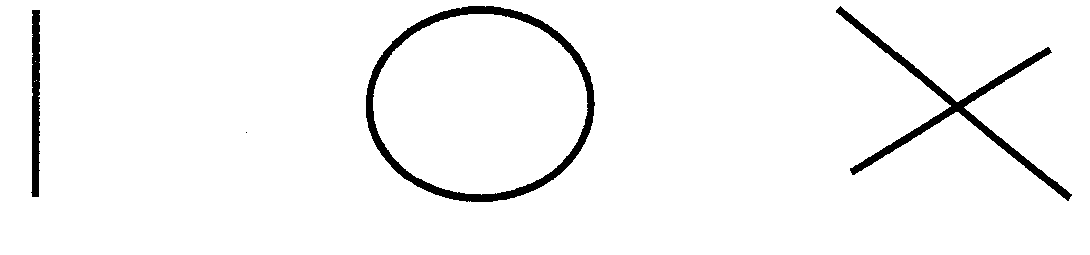 Завдання: намалюй будинок, дерево, людину (у 3,4,5,6 років)Завдання: намалюй родину (у 3,4,5,6 років)2.1.5. Узагальнення та висновки про розумовий розвиток дитини за результатами обстеження	___	Блок III.   Обстеження немовленнєвих функцій дитини                                       3.1.  Дослідження сприймання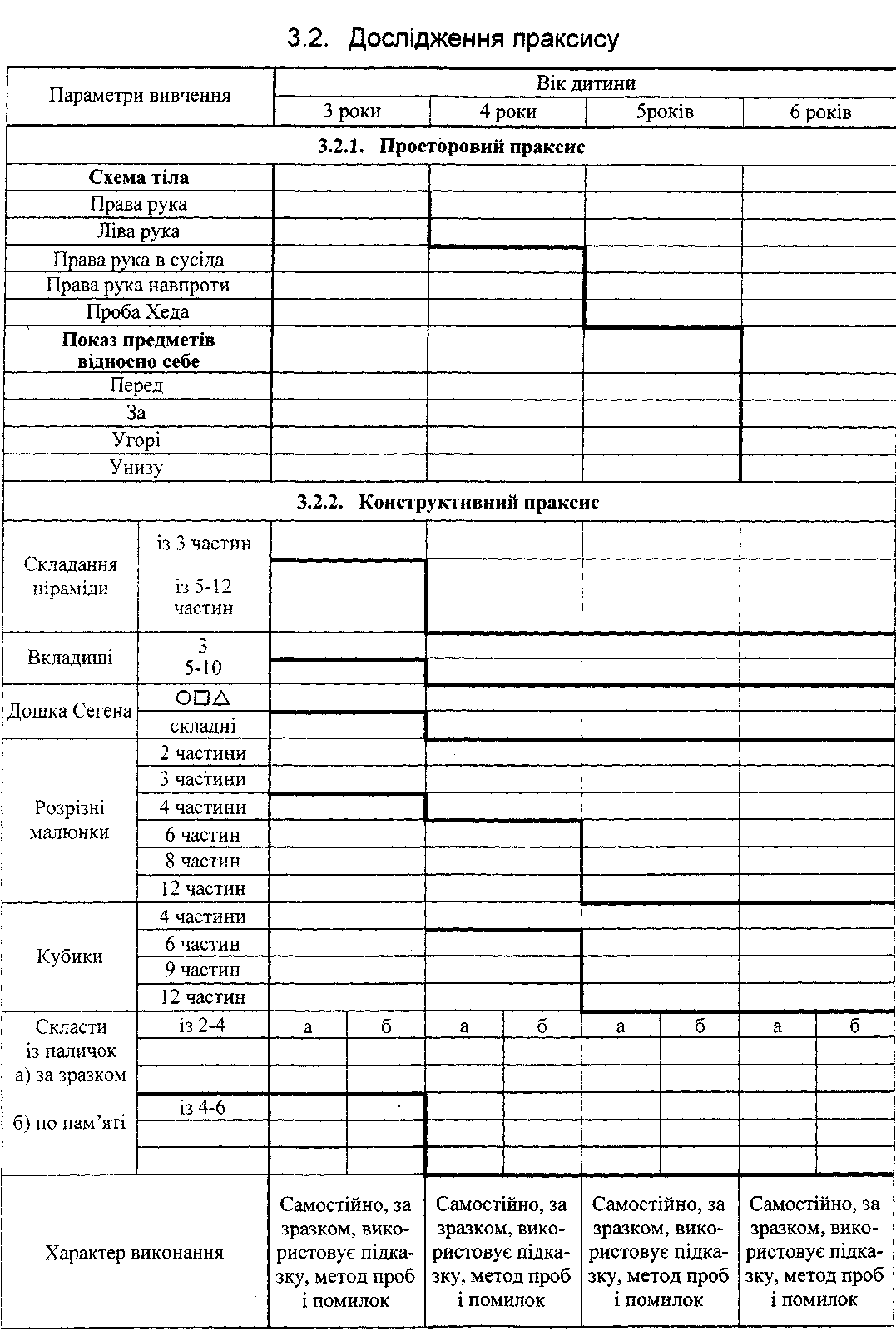 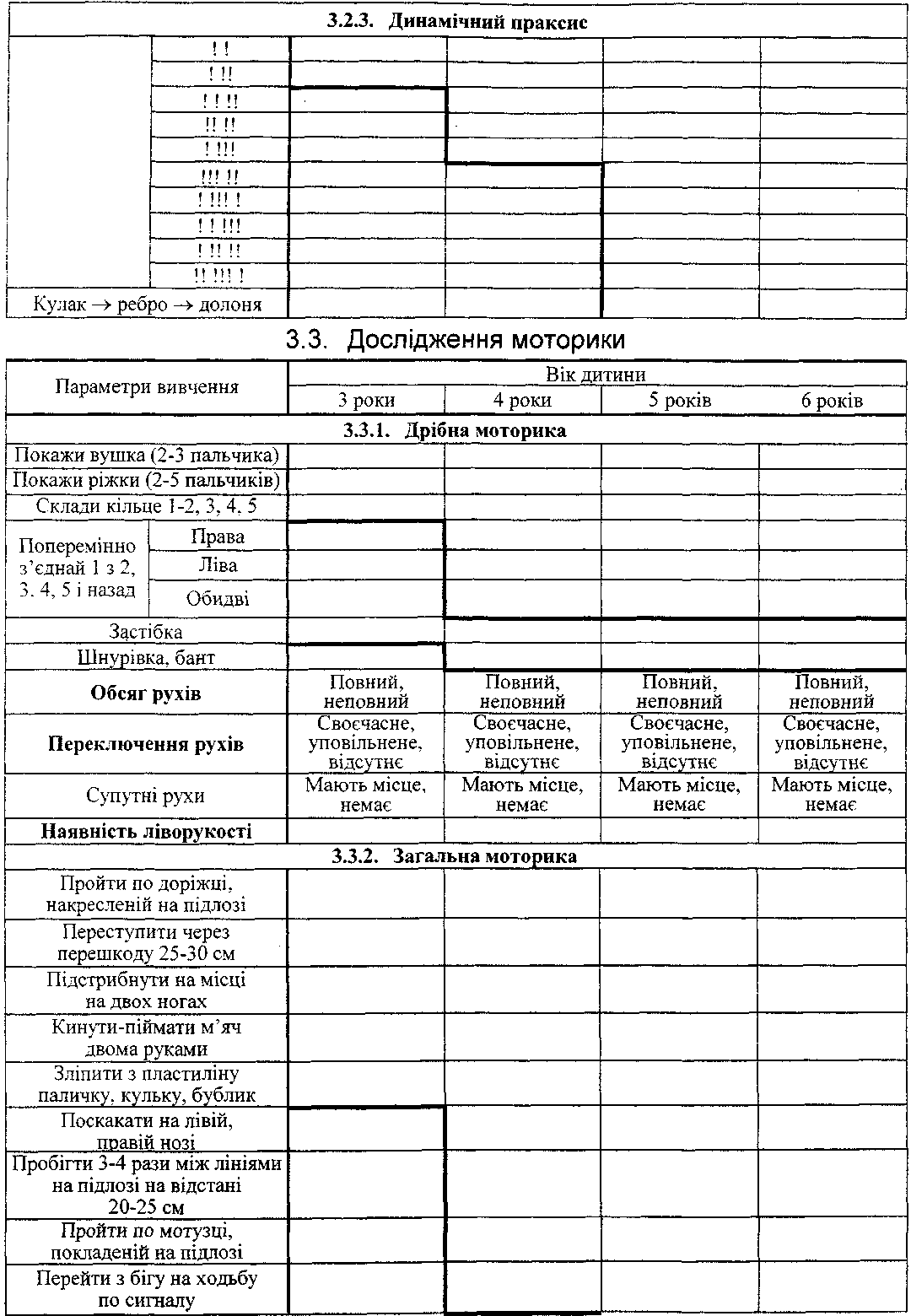 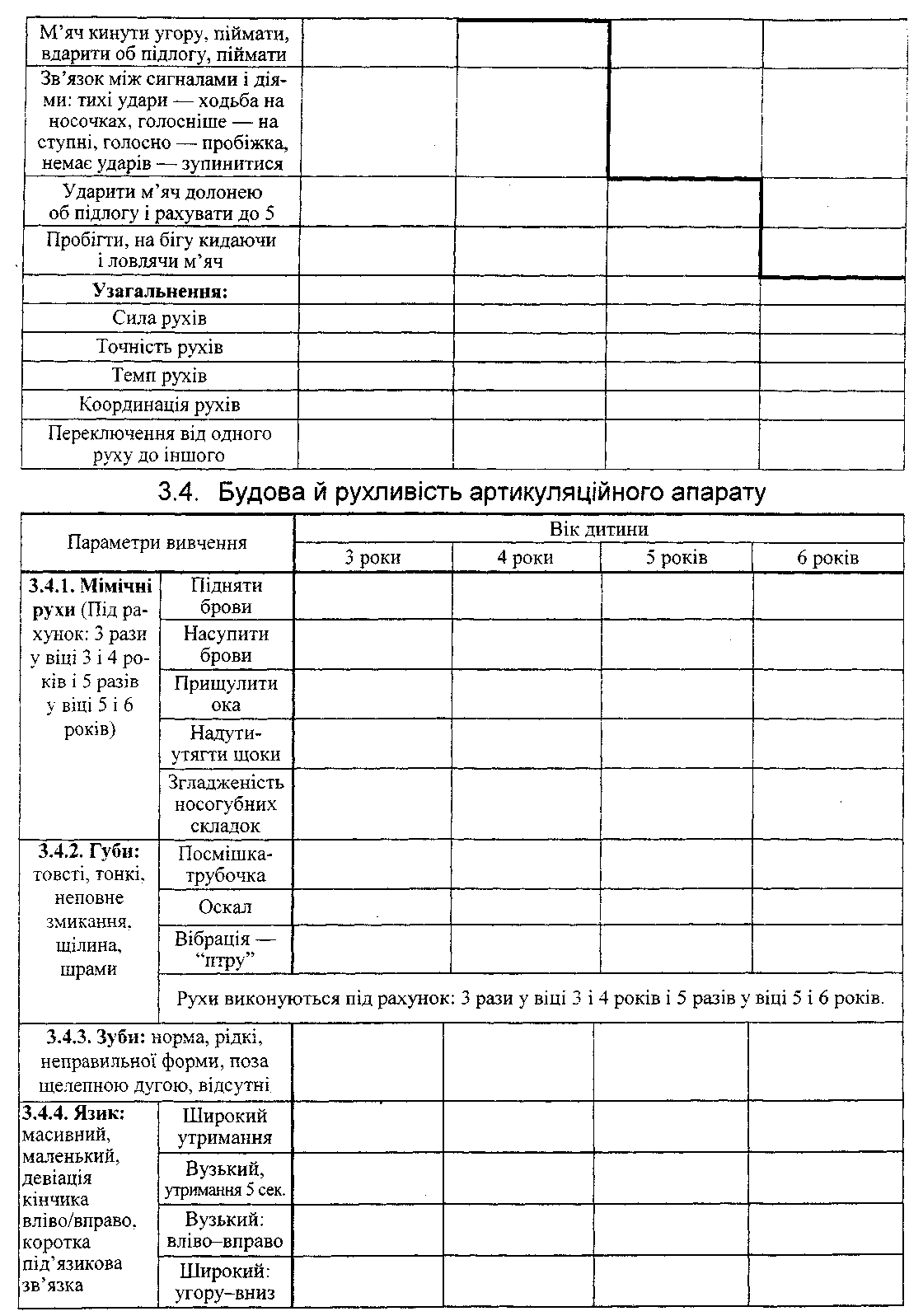 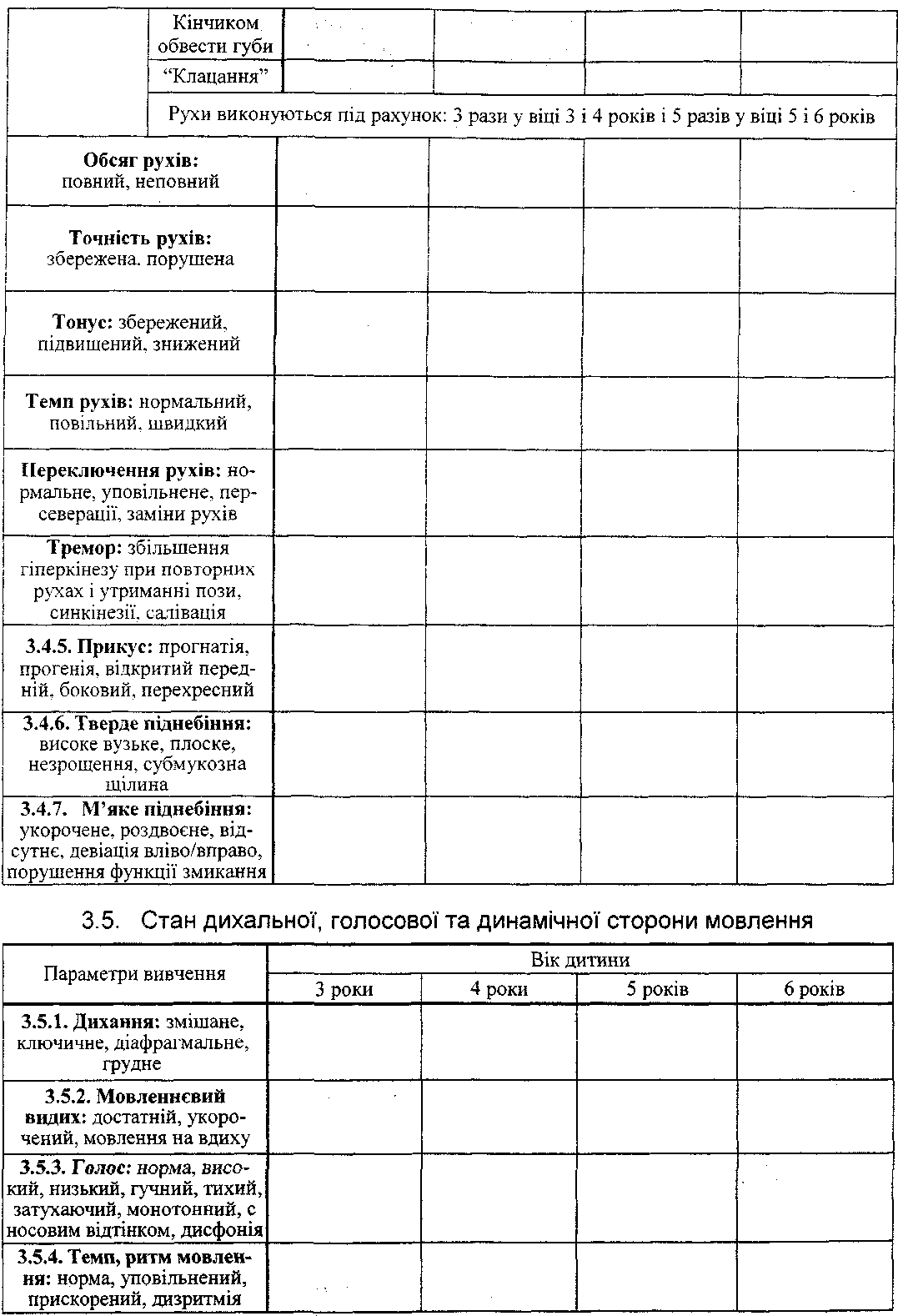 Блок IV.    Обстеження мовленнєвих функцій дитини 4.1.  Стан звукової сторони мовлення4.1.2. Відтворення звуко-складової структури слова4.1.3. Фонематичне сприймання (повтори, покажи)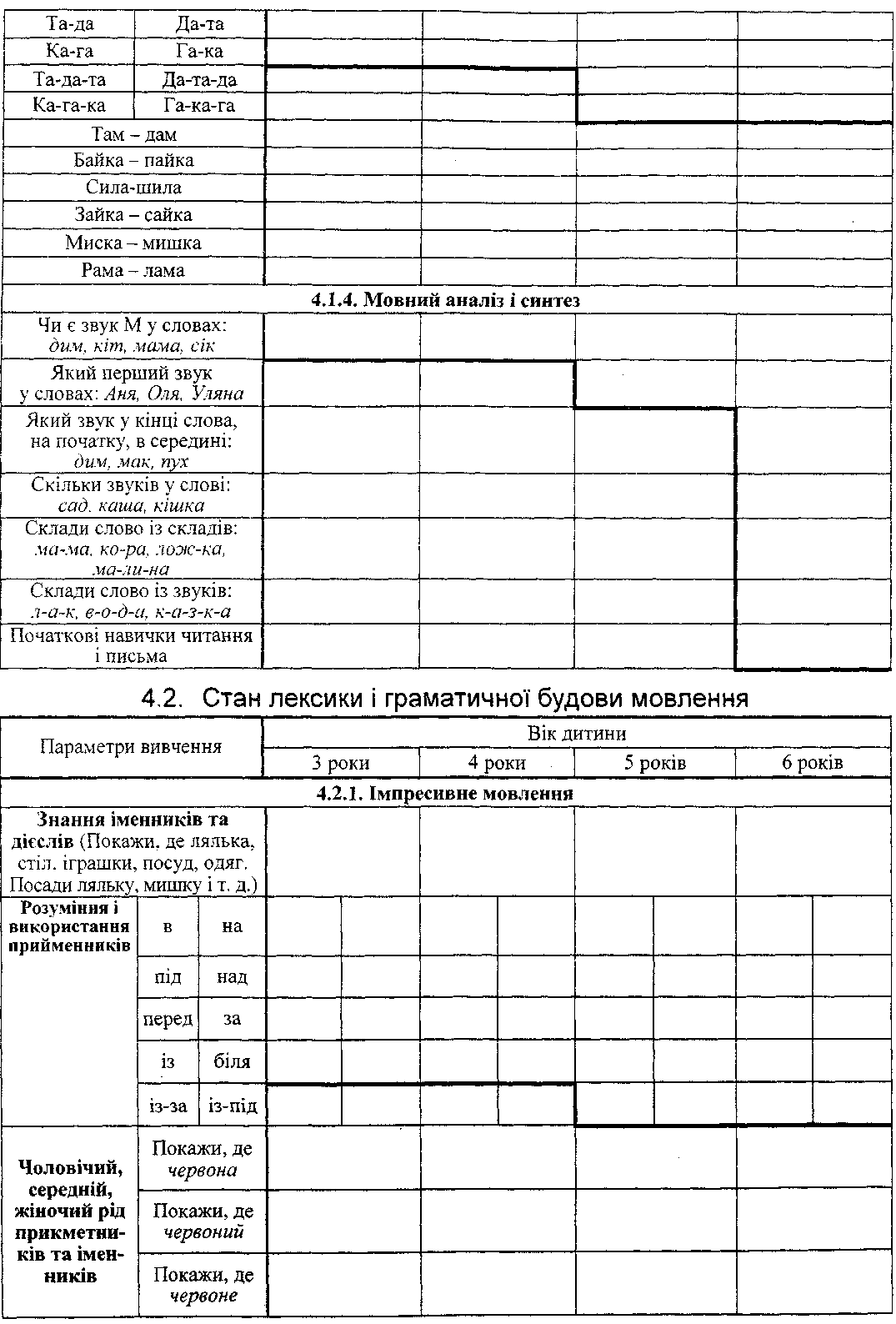 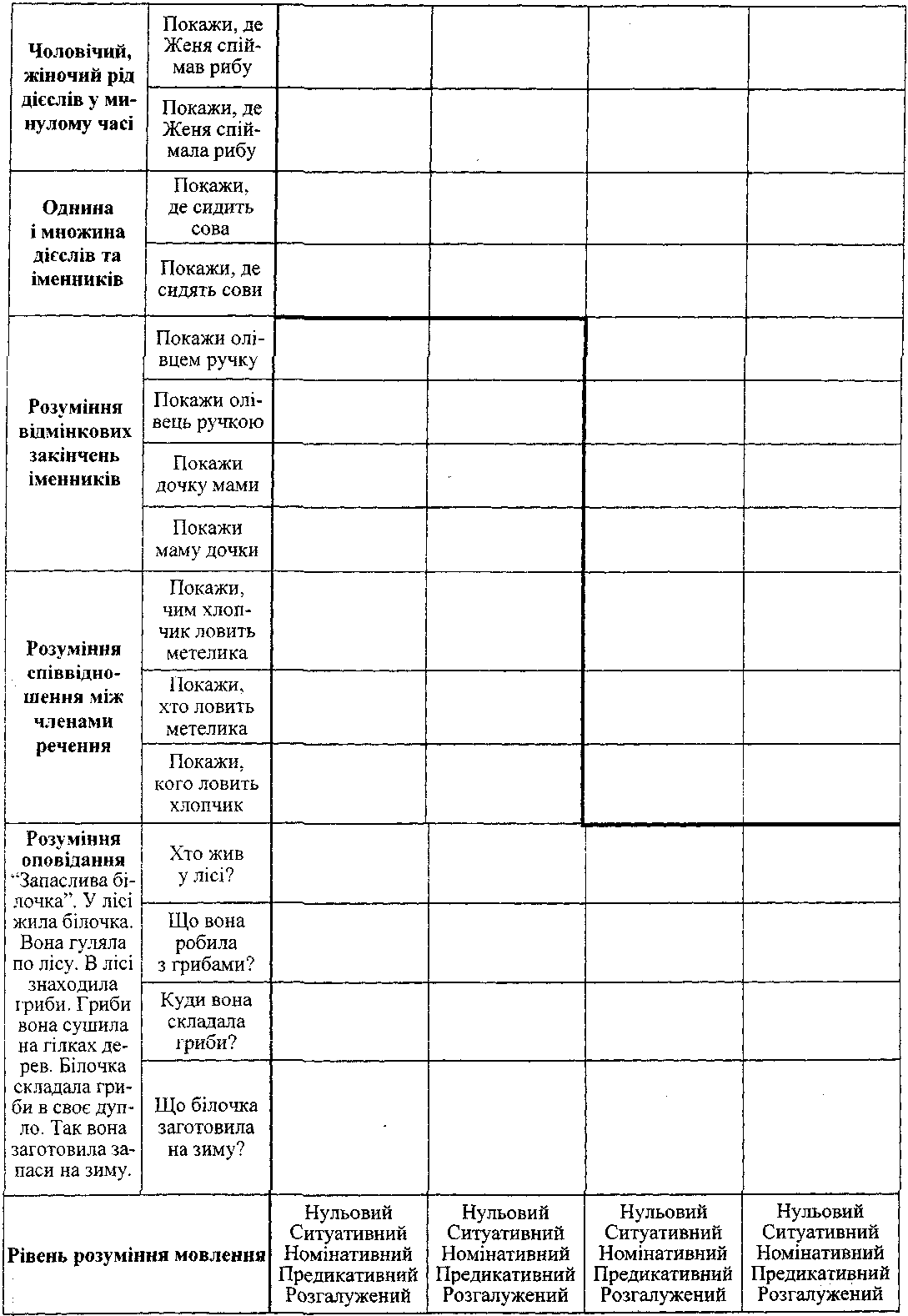 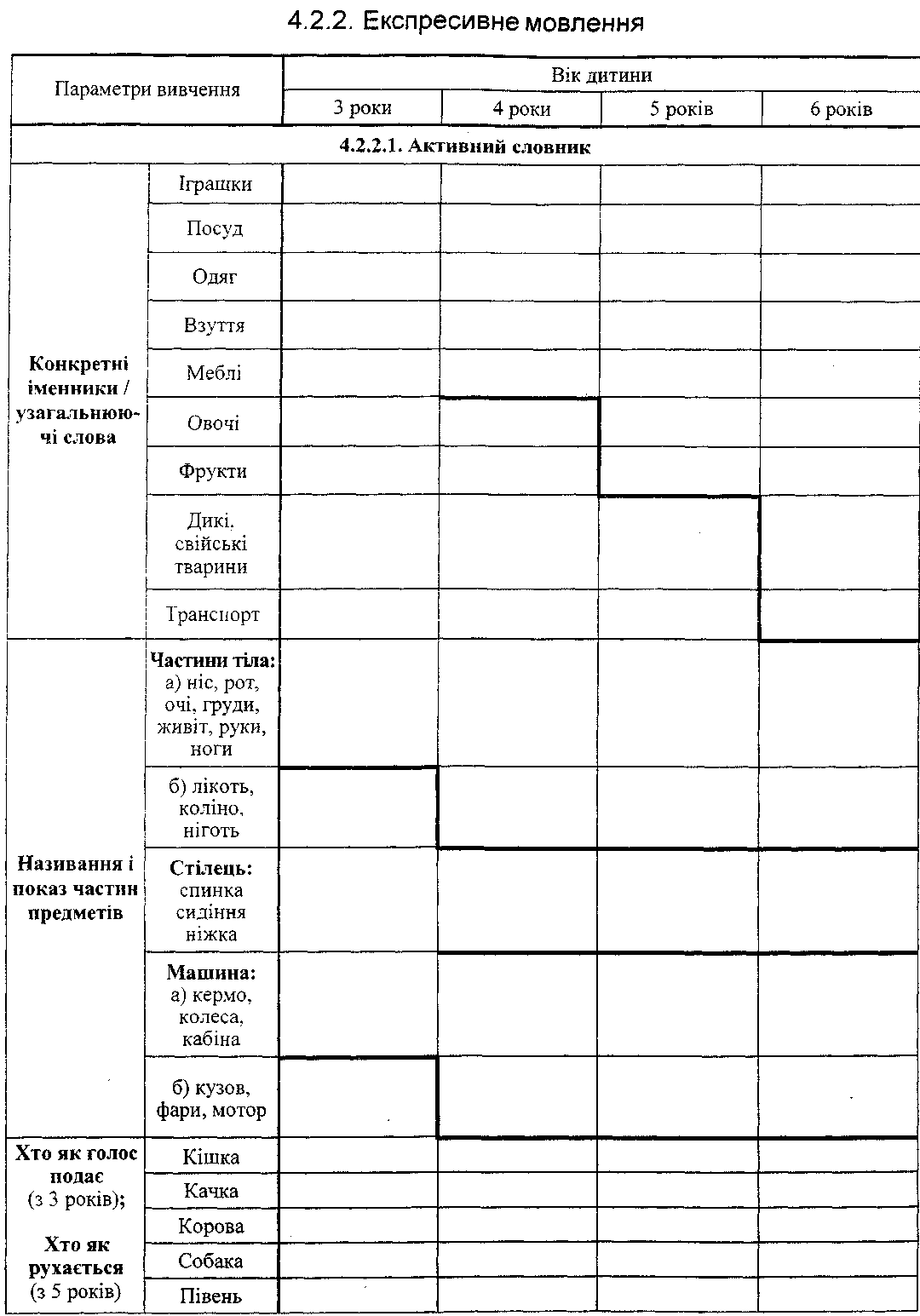 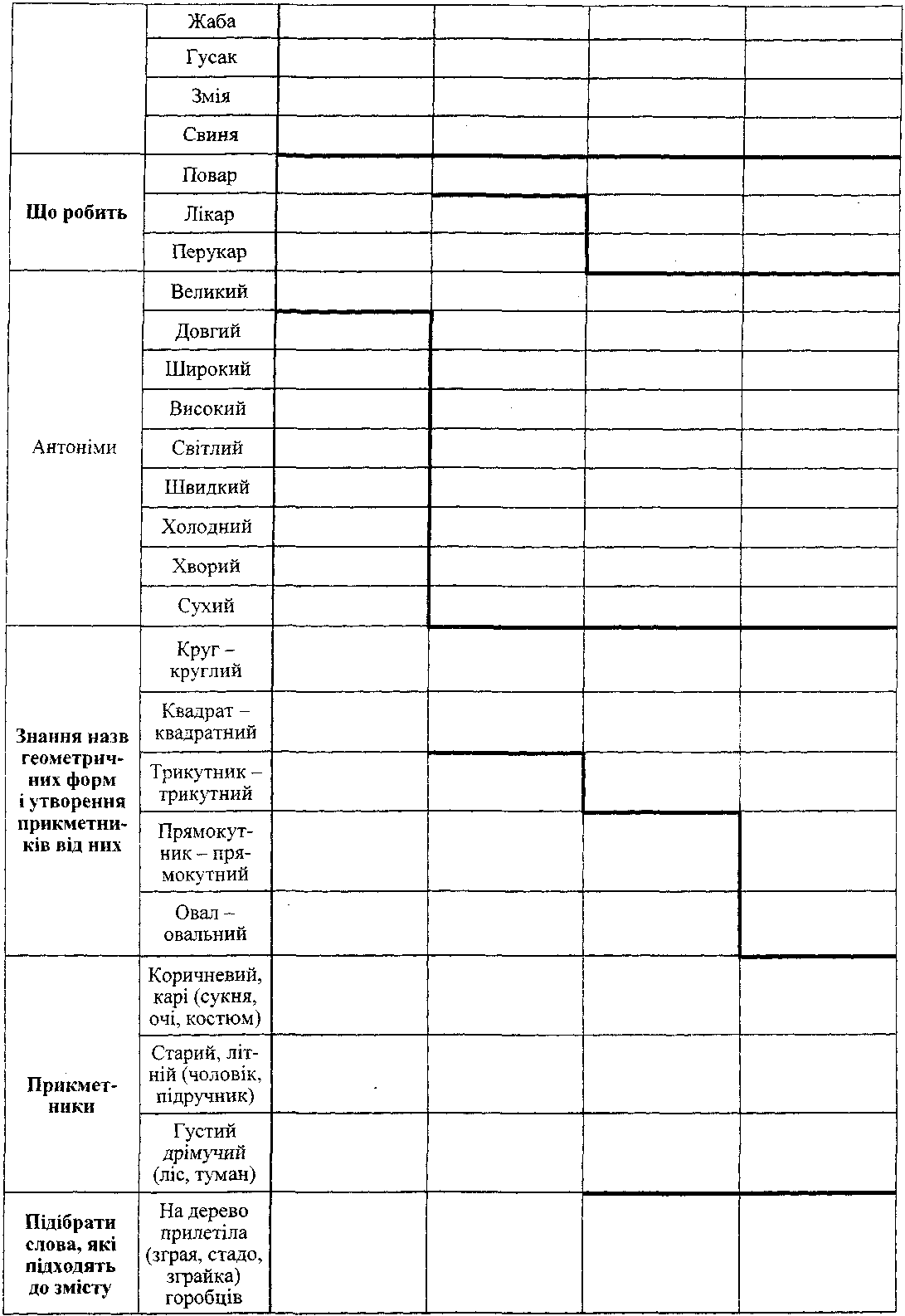 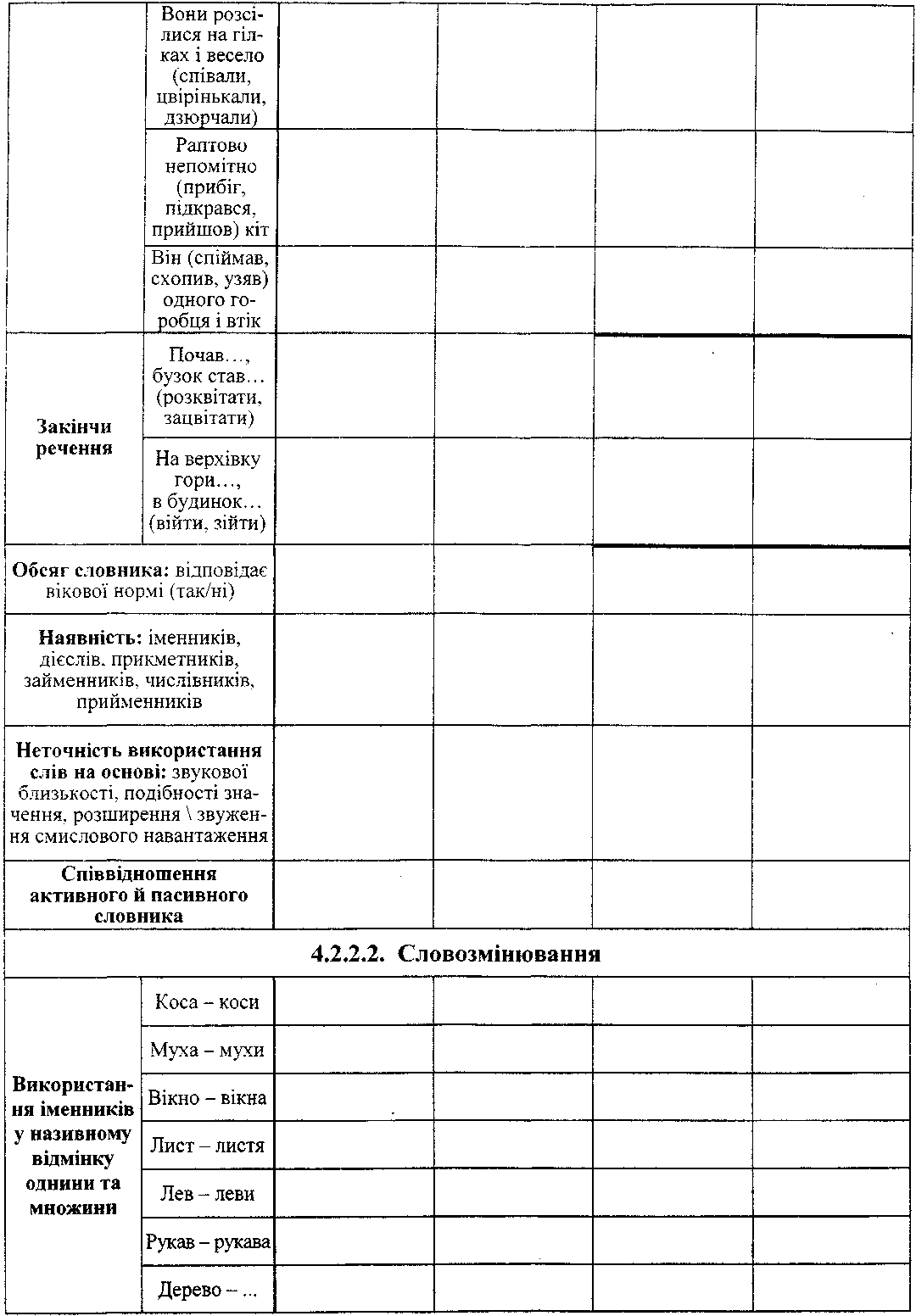 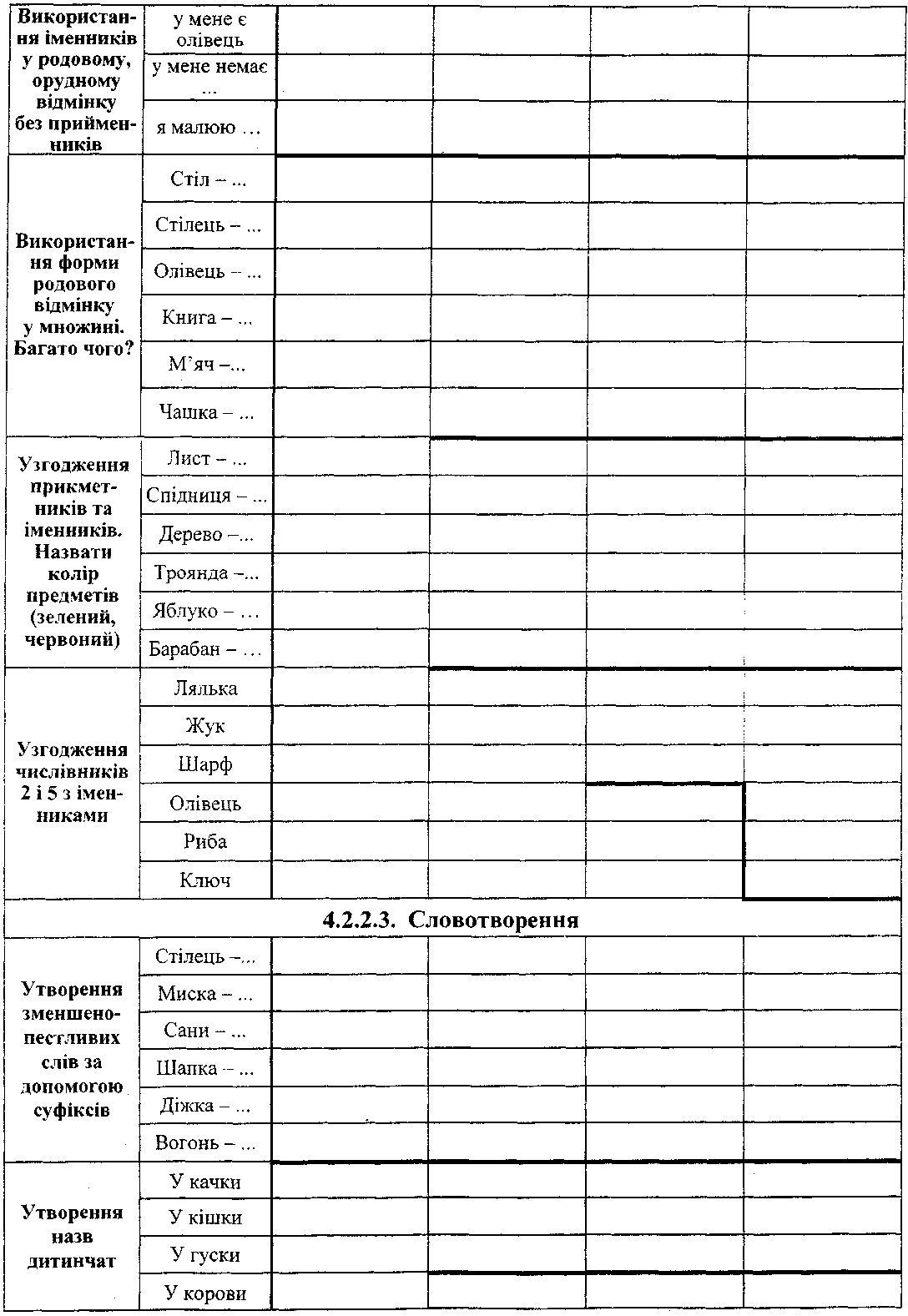 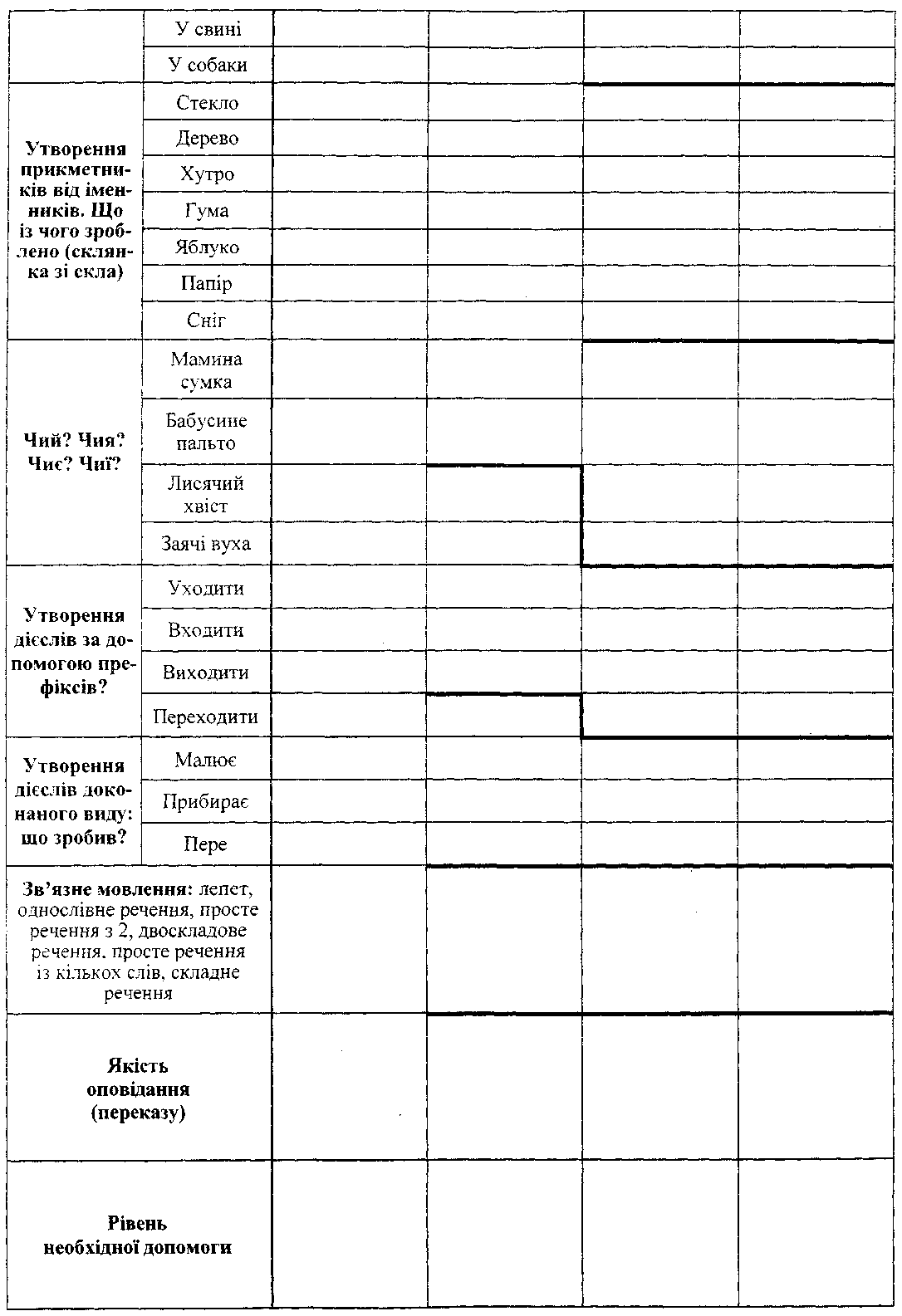 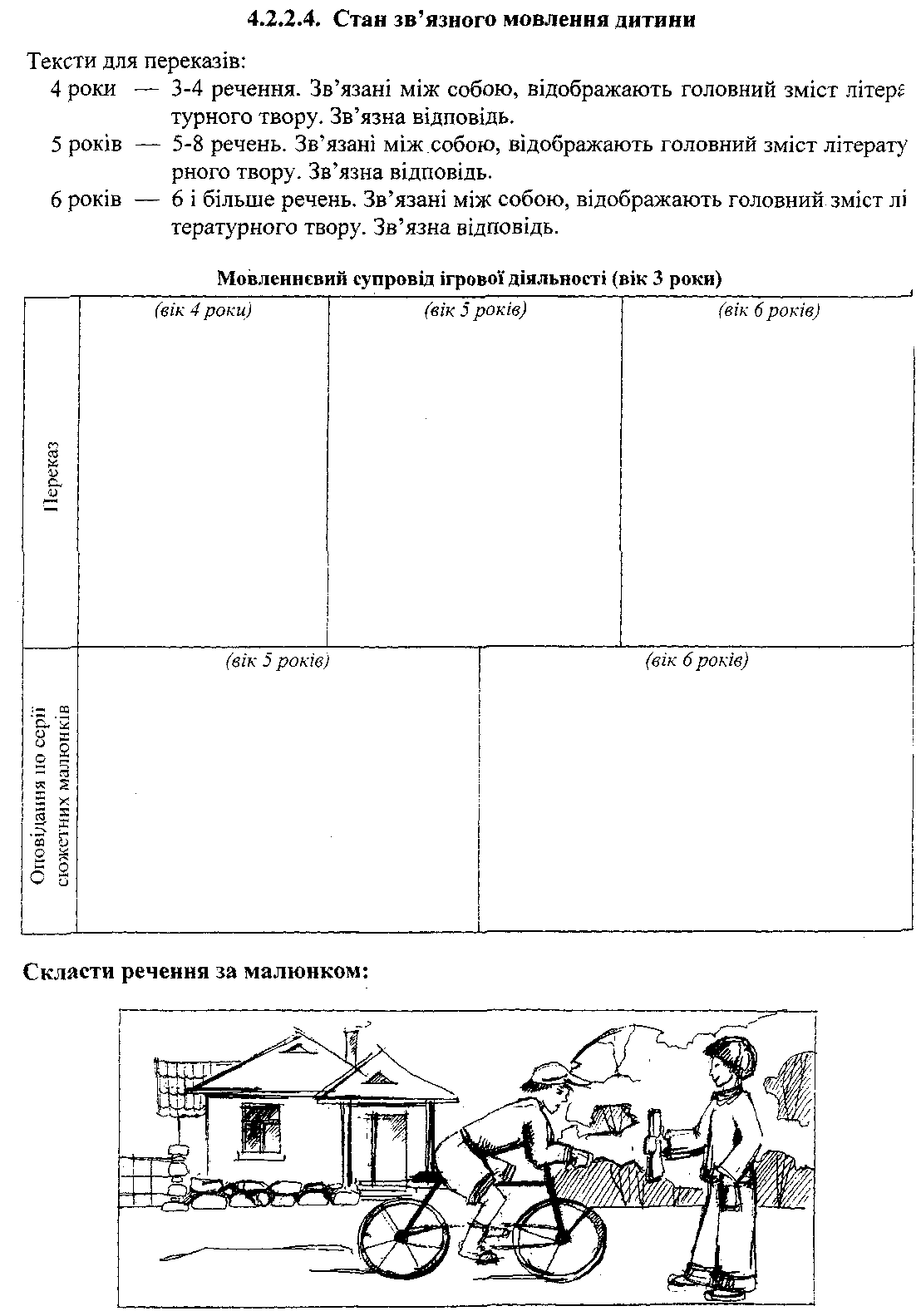 Зразки   текстів4	роки:                                                       У   саду Таня і Коля бігали в саду. Вони грали в "Квача". Таня була "квачем". Вона ловила Колю. Та ось Таня догнала Колю. Діти раділи і сміялися.5	років:                                                         Булька Улянці було шість років. Тато на день народження подарував маленьке цуценя. Було воно маленьке і кругле. Цуценятко пило воду і кумедно булькало. Улянка сміялася з нього і дражнила: "Буль-буль". Так цуценя назвали Булькою.6	років:                                                       Абрикоси Біля паркану  росла стара абрикоса. Мама Андрія забороняла дітям зривати їх зеленими. Таня й Андрійко не могли дочекатися, коли настане день збирання абрикос. Коли абрикоси достигнуть, вони усі разом будуть їх зривати. Мама з абрикос приготує сік для Андрія та варення для Тані.Скласти речення за серією малюнків: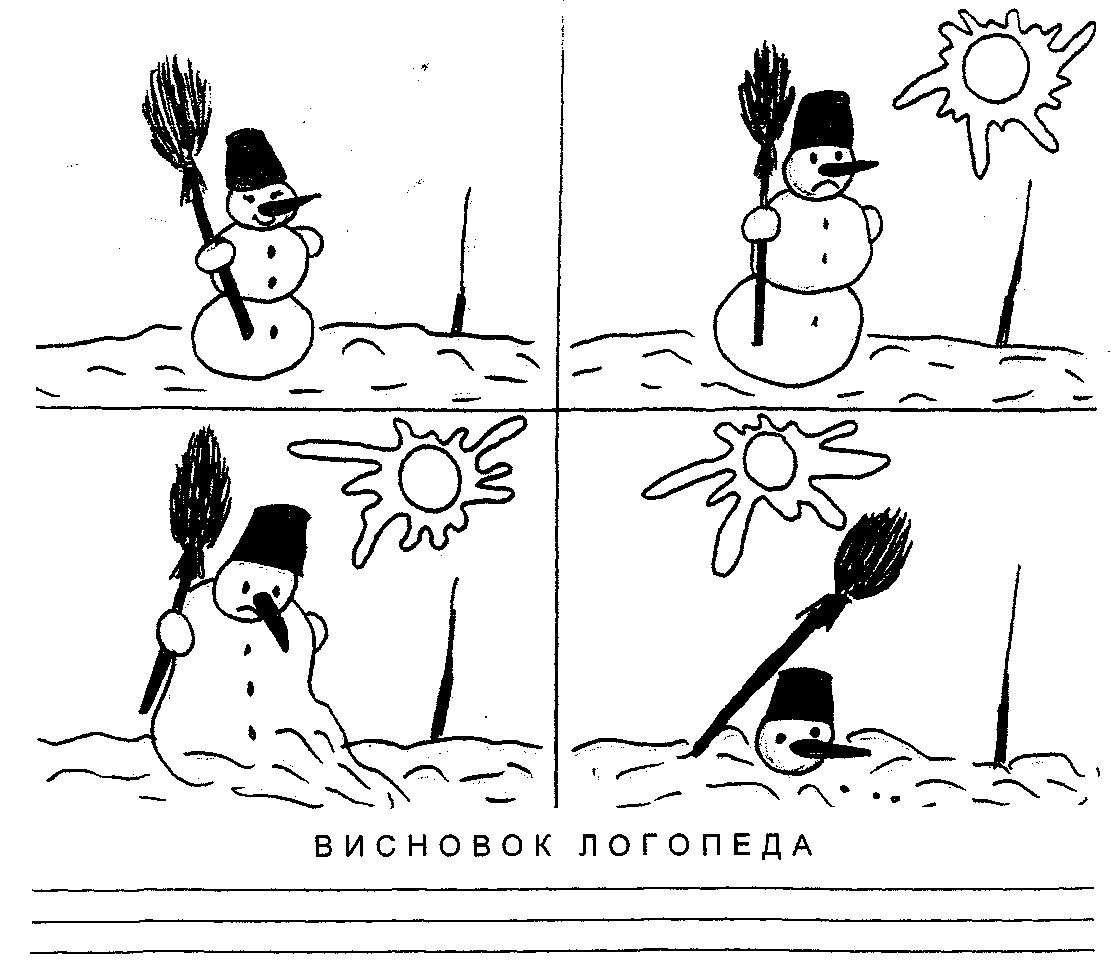 ДодаткиЩоденник логопеда 1-й рік навчання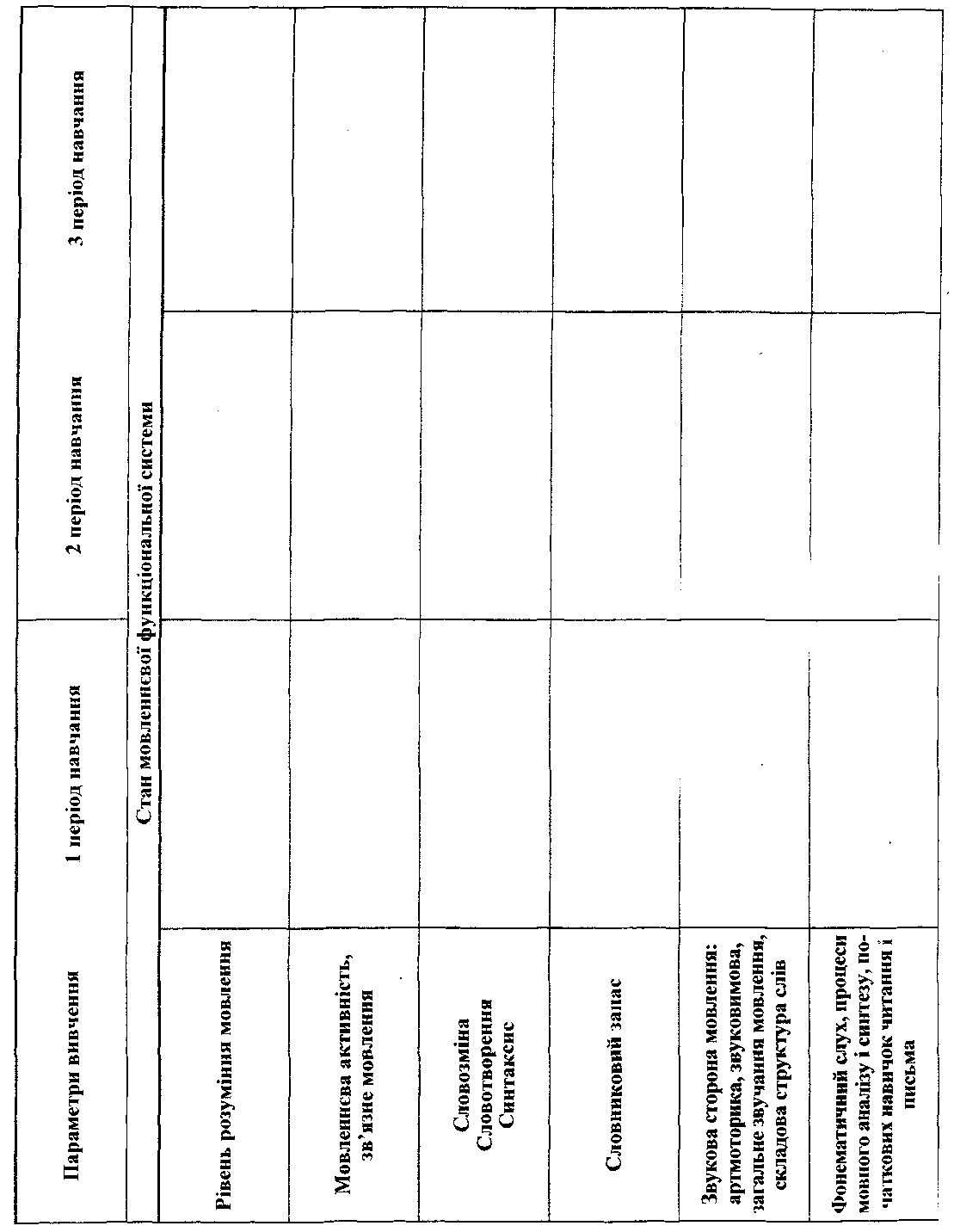 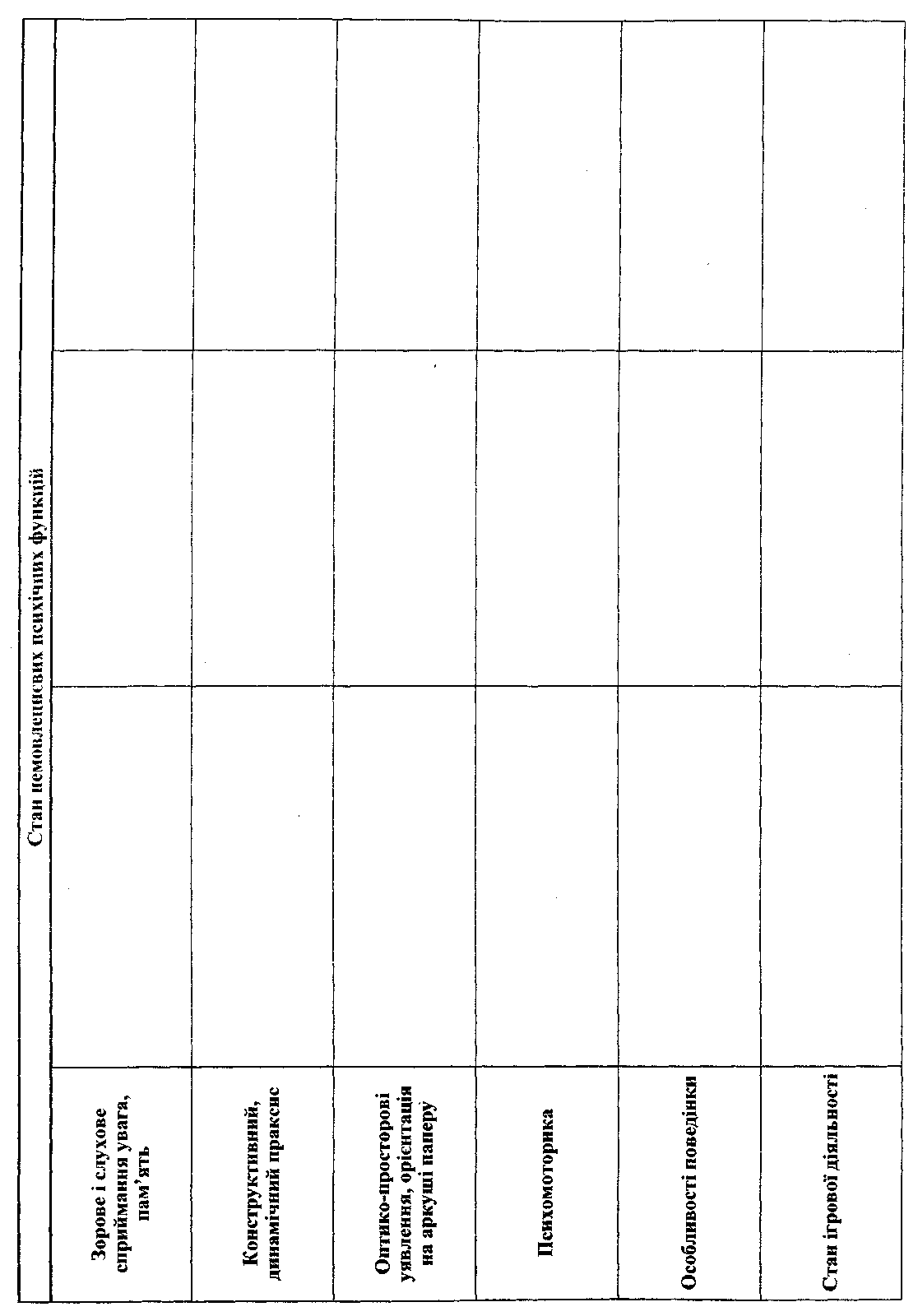 2-й рік навчання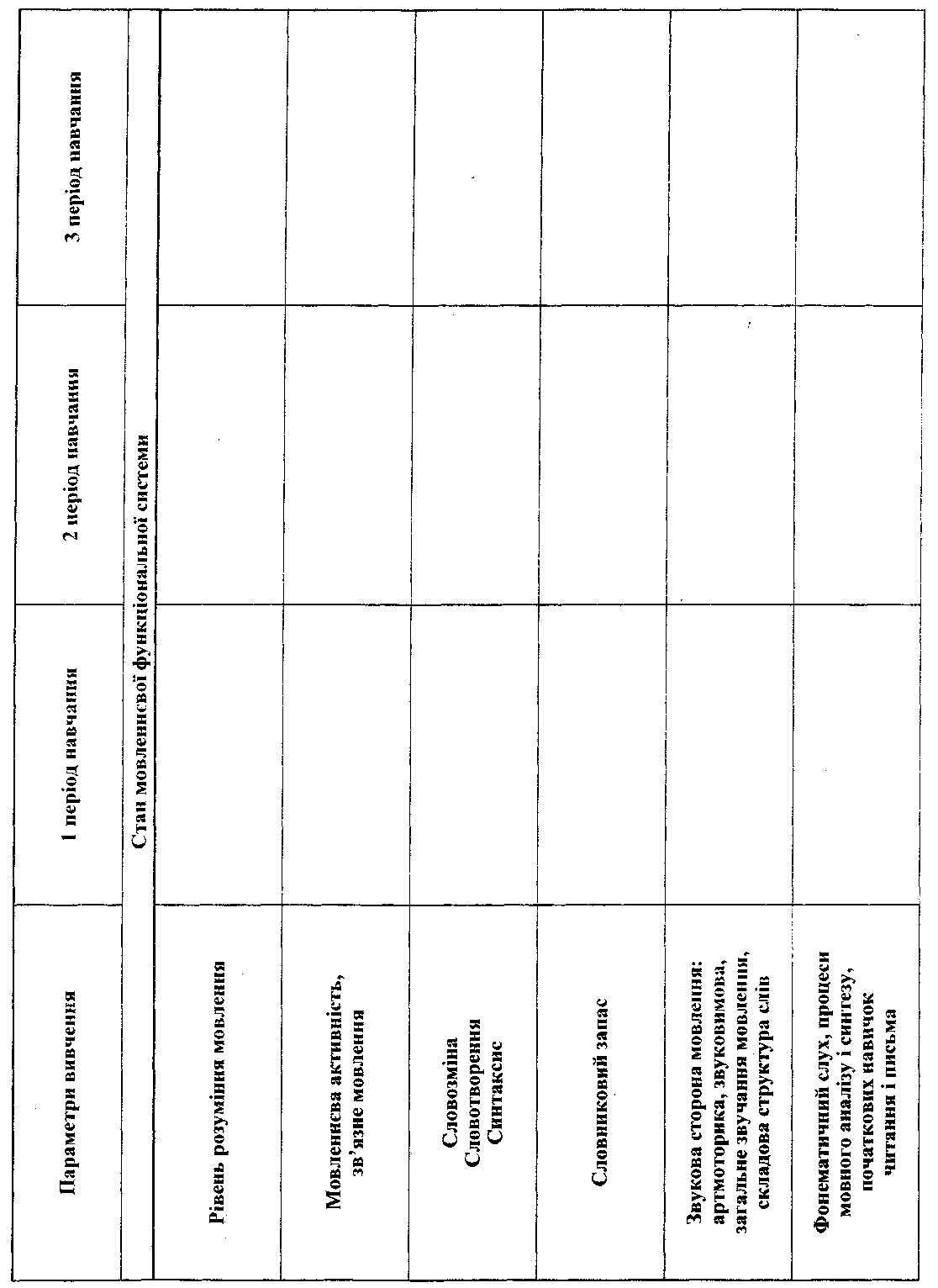 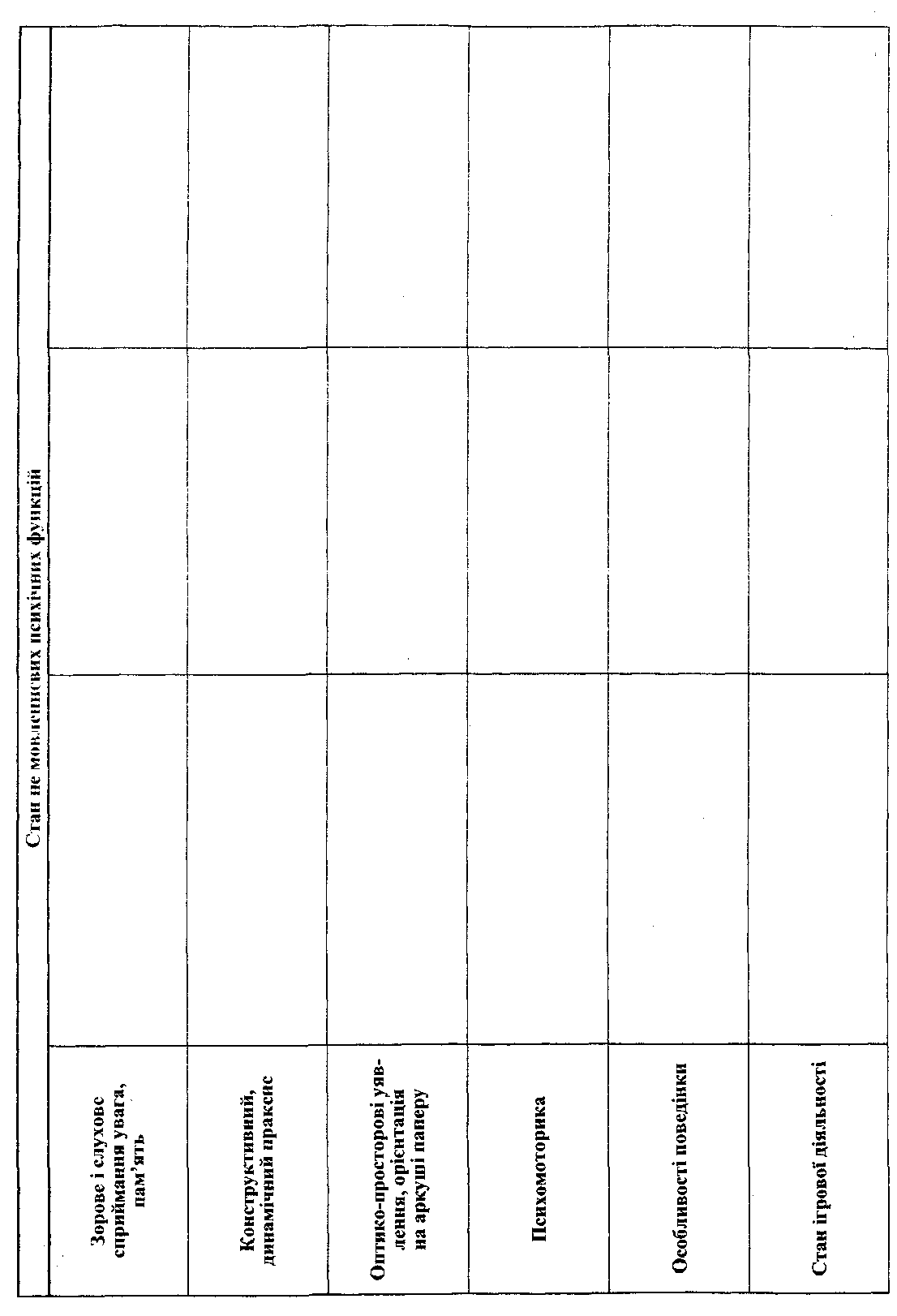 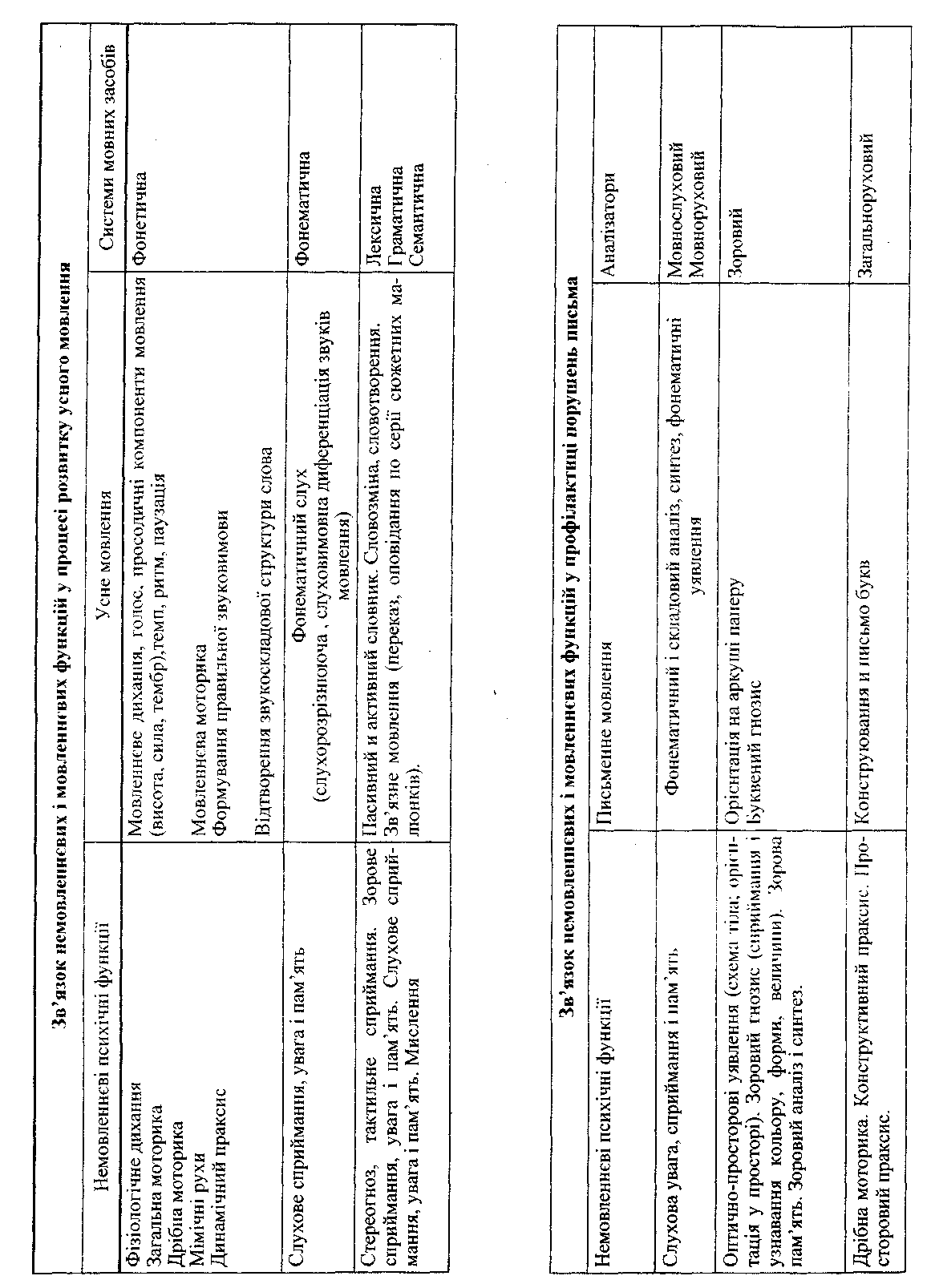 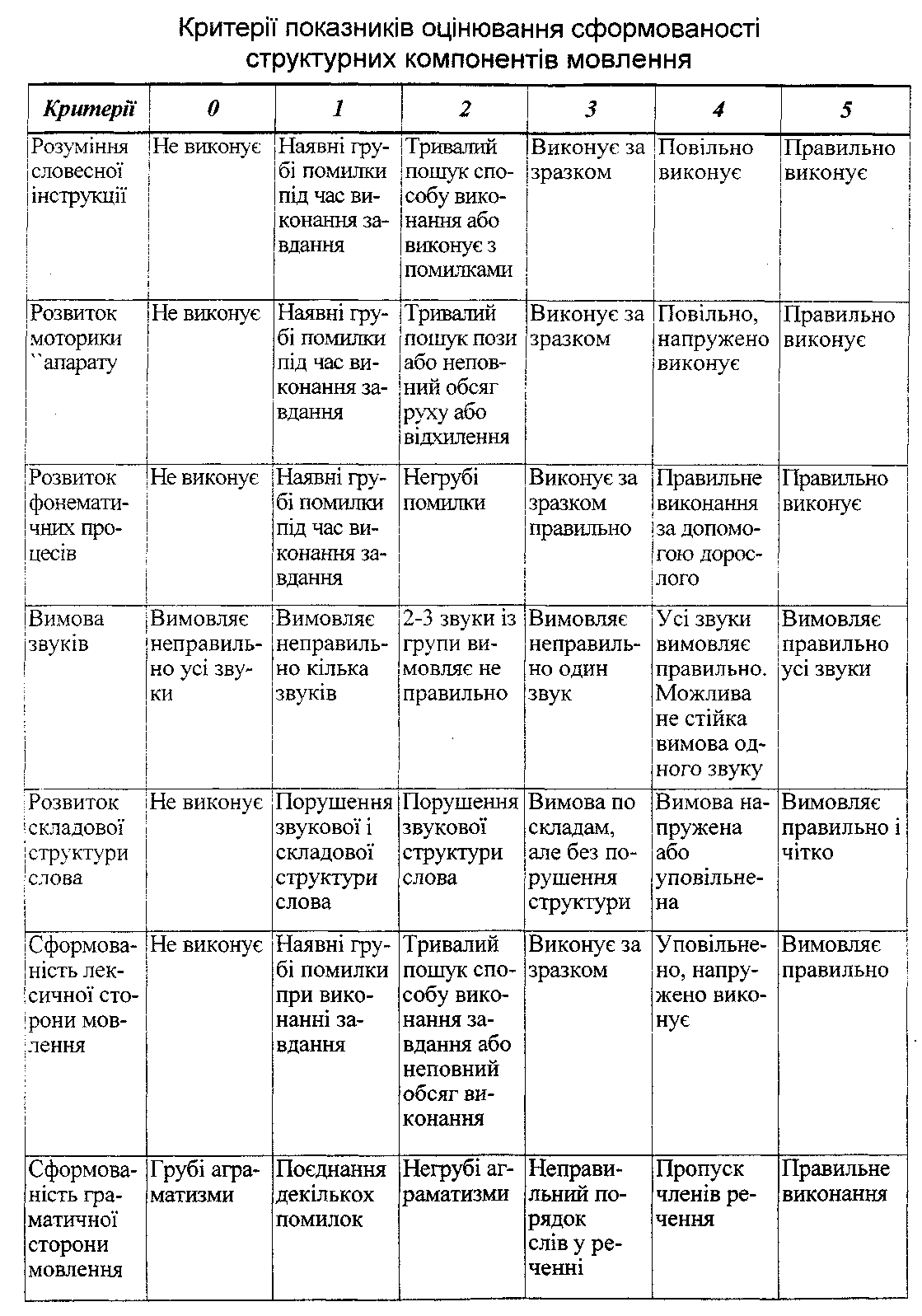 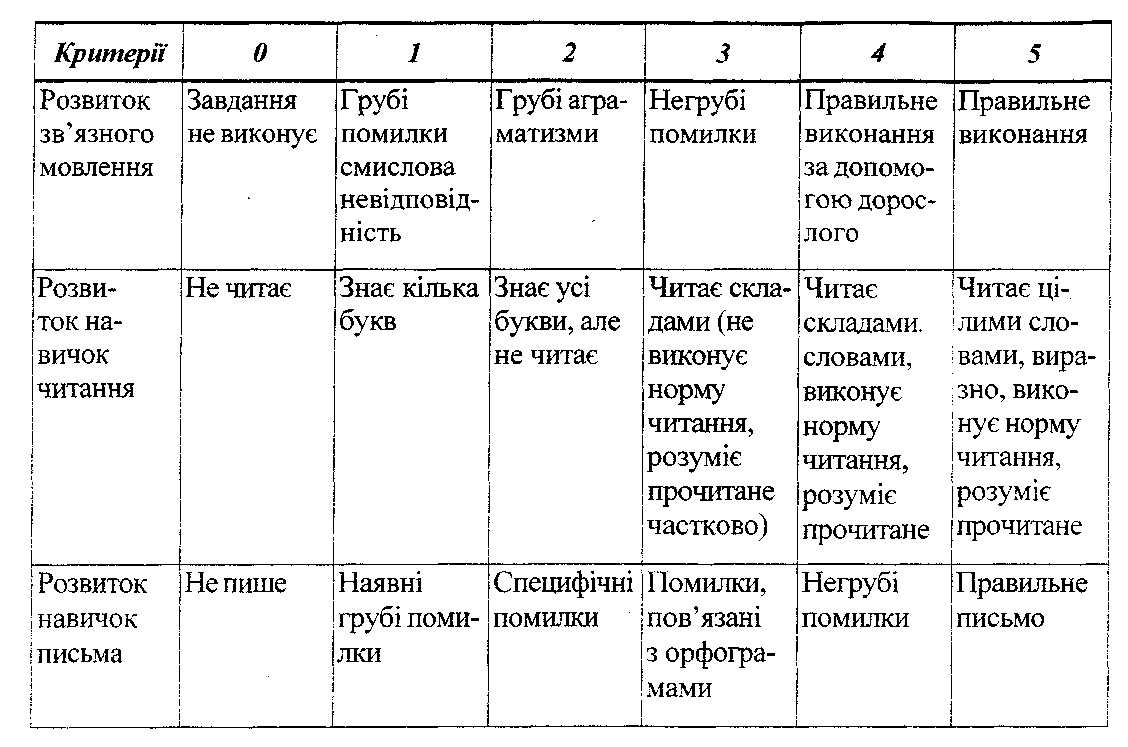 Рекомендована   літератураВенгерА.А., Выготская Г.Л., Леонгард Э.И. Отбор детей в специальные дошкольные учреждения. —М., 1972.Забрамная С.Д. Отбор умственно отсталых детей в специальные учреждения. — М., 1989.Лалаева Р.И., Серебрякова КВ. Коррекция общего недоразвития речи у дошкольников. — СПб., 1999.Лапшин В.А., Пузанов Б.П. Основы дефектологии. — М., 1993.Логопедия / Под ред. Л.С. Волковой и С.Н. Шаховской. — М., 1998.Миронова С.А. Логопедическая работа в дошкольных учреждениях и в группах для детей с нарушениями речи. — М, 1993.Понятийно-терминологический словарь логопеда / Под ред. В.И. Селиверстова. — М., 1997.Филичева Т.Е., Чиркина Г.В. Подготовка к школе детей с общим недоразвитием речи в условиях специального детского сада. — М.,1991.Филичева Т.Е., Чиркина Г.В. Коррекционное обучение и воспитание детей 5-летнего возраста с общим недоразвитием речи. — М., 1993.Психолого-медико-педагогическая консультация: методические рекомендации / Науч. ред. Л.М. Шипицына. — 2-е изд., доп. — СПб.: ДЕТСТВО-ПРЕСС, 2002. —352 с.Логопедия: методические традиции и новаторство / Под ред. С.Н. Шаховской, Т.В. Волосовец. - М.: Издательство Московского психолого-социального института; Воронеж: Издательство НПО "МОДЭК", 2003. — 336 с.Ілляшенко Т.Д. Чому їм важко вчитись? Методичний посібник, присвячений питанням психолого-педагогічної допомоги молодшим школярам із труднощами у навчанні. - К.: Початкова школа, 2003. — 128 сІлляшенко Т.Д., ОбухівськаА.Г., Романенко О.В., Скрипка Н.С. Корекція психо-соціального розвитку дітей з церебральним паралічем у реабілітаційному центрі. Навчально-методичний посібник. — К., 2003. — 155 с.Федорович Л. О. Логопедичний альбом. — Полтава, 2001.— 186 сФедорович Л.О. Формування правильної вимови у дітей дошкільного і молодшого шкільного віку. — Полтава, 2004. — 370 сТематичний планподолання мовленнєвих вад дітейвчителя-логопедана	навчальний рікРекомендації до складання мети заняття.Послідовність:I.	Навчальна.(При визначені навчальної мети важливе значення має облік рівнів засвоєння знань. Відомо, що при організації навчання новому навчальному матеріалу можна говорити про три етапи або рівні його засвоєння. Перший етап - сприйняття інформації, її усвідомлення та фіксації у пам'яті, другий - засвоєння засобів застосування знань по зразку, третій складається з готовності застосовувати засвоєну інформацію у певній ситуації).II.	Виховна.(У виховному плані процес навчання забезпечує формування світогляду, сприяє трудовому, моральному, етичному, естетичному, фізичному, екологічному вихованню).III.	Корекційна.(Що, стосується корекційного аспекту заняття, то тут передбачається робота, направлена на подолання порушень звуковимови, фонематичних процесів, психічних процесів, загальної та дрібної моторики, голосу та дихання).                                 Логопедичні заняття для дітей з ЗНМЛогопедичні заняття - основна форма корекційного навчання. Під час цих занять систематично здійснюється розвиток усіх складових частин мовлення та підготовка дітей  до навчання в школі.Логопедичні заняття в залежності від конкретних завдань та етапів корекції мовлення поділяються на види:I.	Заняття з формування лексико — граматичних категорійзаняття для забезпечення словника дітей;заняття для формування граматичної будови мовлення. Їх мета:розвиток розуміння мови, уточнення, розширення словникового запасу, введення узагальнюючих понять;формування навичок словотворення і словозміни;навчання побудови простих поширених речень та деяких видів складних синтаксичних конструкцій.II.	Заняття з формування звукової сторони мовленняОсновні завдання:формування правильної вимови звуків;розвиток фонематичного сприймання;формування вимови слів різної звуко - складової будови;розвиток контролю за чіткістю та виразністю мовлення;підготовка до засвоєння елементарних навичок звукового аналізу  та синтезу.III.	Заняття з розвитку зв'язного мовленняМета – навчити  дітей розповідати. Весь процес корекційного навчання має чітку комунікативну спрямованість. Засвоєні елементи мовленнєвої  системи повинні вводитись у безпосереднє спілкування. Важливо навчити дітей використовувати відпрацьовані мовленнєві  операції в аналогічних нових ситуаціях, творчо використовувати одержані навички в різних видах діяльності.Логопедичні фронтальні заняття з формування звуковимови будуються з урахуванням завдань та змісту кожного періоду навчання. Їх специфіка обумовлює добір лексичного матеріалу із звуковимови, що вивчається і правильно вимовляється. Випускаються звуки, які діти не диференціюють. На кожному занятті обов'язково передбачаються вправи на:закріплення вимови певного звуки;оволодіння навичками аналізу, синтезу;розвиток фонематичного сприймання;розвиток слухо – мовленнєвої  пам'яті.Кожне заняття складається з декількох етапів, і  до кожного з них логопед дає чітку інструкцію враховуючи, що на фронтальні заняття виносяться звуки, які діти правильно вимовляють, не рекомендується витрачати більше 2-3 хвилин на артикуляційну гімнастику. Передбачається поступове ускладнення завдань для розрізнення мовленнєвих  звуків, характерною ознакою цих граматичних категорій, врахування правил фонетичного оформлення.                     Вимоги до фронтальних занять для дітей із ФФН.Для фронтального заняття вибирається звук, яким правильно вимовляється всіма дітьми групи.Мета заняття:уточнення артикуляції даного звуку;закріплення правильної вимови його в словах різної складності;виділення на слух даної фонеми.Підібрати вправи на закріплення правильної вимови звуку на доступному лексичному матеріалі.Пропонувати дітям ізольовано вимовляти цей звук голосно і тихо, довго і коротко.Пропонувати дітям чітко вимовляти різні слова з цим звуком, уникати вживання недиференційованих і дефектних звуків.Забезпечити розвиток фонематичного слуху та підготовку до звукового аналізу (виділяти звук із ряду звуків, із слів, вибирати ті предмети, малюнки, назва яких починається вказаним звуком, вставляти пропущений звук і називати все слово).Пропонувати завдання зростаючої складності.Вводити вправи на розвиток процесів мислення.Заняття повинно бути аналітичним, багатим на ігрові моменти.Виховувати у дітей контроль за своїм  мовленням, діями та відповідями товаришів.Заняття має складатися з чотирьох етапів: організації, повторення, навчання та закріплення нового матеріалу.    Логопед до кожного етапу повинен дати чітку інструкцію, а в кінці заняття -диференційовану оцінку роботи кожної дитини, запропонувати вправи, виконання яких переконує, що мета досягнута.Вимоги до побудови занять по формуванню лексико – граматичних компонентів мови та розвитку мовлення.Логопедичні заняття будуються з урахуванням вимог, як загальної, так і спеціальної педагогіки по наступній схемі:Визначається тема та мета заняття.Задається предметний словник, словник ознак та дій, які діти повинні засвоїти на занятті.Визначаються основні етапи занять.Виділяються навчальний етап та етапи послідовного закріплення мовленнєвого матеріалу.Забезпечується постійне ускладнення завдань.Лексичний та граматичний матеріал відбирається з урахуванням теми та мети занять, етапу корекційного навчання, індивідуальних, мовленнєвих та психічних можливостей дітей (при цьому допускається вільне фонетичне оформлення лексичного матеріалу).Чітка організація заняття від початку до кінця сприяє вихованню у дітей прагнення до правильного виконання завдань.У заняття включаються різноманітні ігрові та дидактичні вправи з елементами змагання, контролю за своїми діями та діями друзів, що, підвищують активність дошкільнят.При відборі програмного матеріалу приймаються до уваги зони ближнього розвитку дитини, що забезпечує розвиток його розумової діяльності, активності та цілеспрямованості.Передбачити прийоми, які забезпечують індивідуальний підхід і залучення дітей до активної мовленнєвої  та пізнавальної діяльності.Повторювати засвоєний матеріал.                          Вимоги до побудови Фонетичних занятьКрім вищевказаних вимог слід врахувати і наступні моменти:1. Лексичний матеріал такого заняття повинен бути насичений  звуком  який  вивчається,  та крім цього звуку, включаються тільки звуки,   які  правильно вимовляються  дітьми.2. У випадку заняття по закріпленню звуку  необхідно включати слова, змішуючи змішуваємий звук.3. Бажано включати у заняття вправи по розвитку уваги та пам'яті, використовуючи при цьому мовленнєвий  матеріал зі звуком  що  вивчається.4.У кожне заняття включаються вправи по розвитку фонематичного сприйняття. Логопед вчить дітей розрізняти звуки на слух і тоді, коли вони тільки ставляться.5.В заняття включаються вправи по практичному засвоєнню відпрацьованих лексико - граматичних категорій.                  План індивідуальних               занять вчителя-логопеда          __________________________              з дітьми__________ групи         на___________навчальний рікРекомендації до планування індивідуальних занятьЛогопед виробляє у дітей точні, координовані рухи мовленнєворухового апарату, уточнює вимову маючихся звуків, викликає відсутні звуки та розвиває фонематичний слух. Корекція звуків та складової структури дозволяє поступово добиватись необхідної чіткості та зрозумілості мовлення. У той же час, уточнюючи вимову та сприйняття звуків, поліпшуючи відтворення структури слова, логопед підготовлює основу для розвитку розуміння мовлення, граматичної та морфологічної системи словоутворення та словозміни. Увесь звукоскладовий матеріал підбирається з рахунком тільки правильно вимовляємих фонем. Поступово по мірі освоєння дітьми звуків включається лексичний матеріал використанням знайомого словника та граматичних конструкцій. Враховуючи вікові особливості дітей та необхідність формування у них не мовленнєвих  процесів, на логопедичних заняттях широко використовуються ігрові моменти, різноманітні вправи на розвиток пам'яті та мислення. У кожній віковій групі ставляться свої задачі.Перша молодша група.Розвивати мовленнєворуховий та мовленнєвослуховий аналізатори дитини для своєчасного розвитку вимовлюючої сторони мовлення.Корегуючи слухову увагу, мовленнєве  дихання, основні якості голосу.Визивати правильну вимову звуків.Друга молодша група.Готувати артикуляційний апарат для правильної вимови усіх звуків, тренуючи його основні рухи під час артикуляційної гімнастики у процесі роботи над простими по вимові звуками: а, у, о, і, е, н, б, м, в, ф.Корегувати слухову увагу, мовленнєвий  слух , мовленнєве  дихання, силу та висоту голосу.Виробляти чітку вимову слів, речень, спокійний темп та розмірений ритм мовлення.Середня група.Готувати артикуляційний апарат для правильної вимови усіх звуків,  тренуючи його основні рухи під час артикуляційної гімнастики та у роботі над звуками: т, д, н, к, г, х, и.Визивати та закріпляти або уточняти вимову свистячих звуків: с, с', з, з', ц.Корегувати фонематичний слух, мовленнєве  дихання, силу та висоту голосу4.   Виробляти чітку вимову слів, речень, спокійний темп та розмірений ритм мовлення.Старша група.Тренувати чіткість рухів органів артикуляційного апарату у процесі артикуляційної гімнастики і в роботі над звуками: ш, ж, ч, щ, л, л', р, р'.Визивати  та  закріпляти   вимову  шиплячих  звуків:   ш,  ж,   ч,   щ  та сонорних л, л', р, р'.Продовжувати роботу  по  розвитку  фонематичного  слуху,   мовленнєвого  дихання, сили та висоти голосу.Продовжити роботу над чіткою вимовою слів із виділенням голосом окремих звуків, над спокійним темпом та розміреним ритмом мовлення.Розвивати звуковий аналіз слів. Коригувати вміння диференціювати східні по звучанню або артикуляції звуки.Книга взаємозв’язку  логопеда та вихователядля вечірніх занятьвихователяЗошит для вечірніх занять вихователяУ ньому логопед щодня записує завдання вихователю для логопедичної роботи з дітьми (для 3 - 6 дітей).Наприклад, окремі логопедичні вправи, ігри, тексти, вірші для повторення, слова для звукового аналізу, завдання на розвиток уваги, фонематичного сприймання, формування лексико - граматичних категорій.У розділі «Облік» вихователь відзначає, як діти засвоїли матеріал, у кого і в зв'язку з чим виникли труднощі.Усі види завдань повинні бути знайомі дітям та докладно пояснені вихователю.                     Графік роботи                    вчителя-логопеда                 на____________вчальний рік              Розклад занять             вчителя-логопеда    _______________________                  я/с № __________     Журнал обліку                               відвідування занятьІндивідуальні зошитидітей для домашніхзавдань               Індивідуальні зошити для домашніх завданьЛогопед заводить зошити для кожної дитини, де записує домашнє завдання. Зошити гарно оформлюються. У п'ятницю логопед віддає батькам зошити для виконання домашніх завдань.Вдома батьки разом з дітьми вклеюють до них відповідні малюнки, виконують завдання а в понеділок повертають їх вихователям логопедичних груп.   Примірний зміст:І Середня група.Завдання на розвиток психічних процесів.Завдання на закріплення лексичної теми.Вивчення загадок, прислів'їв та приказок, віршів, швидкомовок та інше.Завдання на розвиток дрібної моторики пальців рук.ІІ Старша група.Завдання на розвиток психічних процесів.Завдання на закріплення лексичної теми.Завдання на закріплення вивченого звука.Завдання на закріплення граматичних категорій.Вивчення закладок, прислів'їв та приказок, віршів, швидкомовок та інше.Завдання на розвиток дрібної моторики пальців рук.Звіт вчителя-логопеда_____________________________за______________навчальний рікЗвіт логопедаУ кінці навчального року логопед пише звіт про проведену роботу, де вказує:дату комплектації;кількісний склад групи, розподіл дітей за діагнозами;кількість дітей, що закінчили навчання:з добрим  мовленням,із значним поліпшенням,без поліпшення;•	куди рекомендовано направити:у масову школу,у мовну школу,у допоміжну школу,у масовий дитячий садок;кількість  дітей,  залишених  на  повторний  курс,  і  розподіл  їх за діагнозами;кількість дітей, які вибули з різних причин протягом року;стан виконання завдань перспективного плану.Примітка:(У графі „ Примітка " зазначається, по якій причині дитина залишена на повторний курс навчання).Ділова  документація  тифлопедагога                Оформлення необхідної документації                           для тифлопедагогів                  (Наказ Міністерства освіти України                        від 30 січня 1998 року №32)1. Індивідуальна картка обстеження дитини.2. Перспективний план корекційної роботи з дітьми,  які мають порушення зору.3. Тижневий план.4. Календарний   план   індивідуальних  і   підгрупових занять.5. Картка    розвитку    зорових    функцій    (мовленнєвого  розвитку).6. Книга зв'язку лікаря-офтальмолога,  тифлопедагога, вихователів.7. Витяги  із  протоколів   ПМПК  на кожну дитину.8. Книга обліку дітей із зазначенням діагнозу.9. Книга   аналізу   результативності    індивідуальної корекційної роботи з        дітьми.10. Графік роботи.11. Розклад занять тифлопедагога.12. Розклад занять в групі.                 Специфіка роботи з дітьми з вадами  зоруПротягом тижня вихователі, вчитель-дефектолог, логопед реалізують корекційно-компенсаторні цілі на матеріалі однієї лексичної теми, щодня поповнюючи, збагачуючи та систематизуючи  знання дітей про навколишній світ і найпростіші його закономірності.Планування занять за тематичним принципом полягає  в тому, що заняття з кожної теми розраховані на тиждень. Під час вивчення кожної теми вчитель-дефектолог організує різні види діяльності з предметом чи з групою предметів: ознайомлення /обстеження/ натурального об'єкта, виконання з ним різних дій /засвоєння функціонального призначення предмета/, дидактичні ігри з предметними картинками /зображення предмета/, групування за певними ознаками тощо.Для першого року навчання характерні здебільшого індивідуальні заняття. Поступово діти об'єднуються в підгрупи з різним загальним та мовленнєвим розвитком з метою стимулювання розвитку мовлення  дітей.На другому році навчання кількість підгрупових занять збільшується за рахунок індивідуальних.На третьому і особливо на четвертому роках навчання індивідуальні заняття проводяться в основному з метою формування вмінь та навичок навчальної діяльності /письмо, читання тощо/, порівняно з навичками обслуговуючої праці та зображувальної діяльності в перші два роки навчання.Тривалість індивідуальних занять-10 хвилин в перші два роки навчання. Це в основному ігри-вправи з предметами, іграшками, картинами, пензликом, олівцем тощо.На третьому та четвертому роках тривалість індивідуальних занять поступово збільшується: цього потребують завдання з формування вольової готовності до навчання  (при підготовці руки до письма тощо).Підгрупові заняття тривають здебільшого 10-15хвилин перші два роки, 15-20 хвилин - наступні роки навчання, фронтальні - відповідно   15-20 та 20-25 хвилин і проводяться в  групових кімнатах, а підгрупові та індивідуальні - в кабінеті   дефектолога, на подвір'ї   тощо.Робочий час учителя-дефектолога організується так:індивідуальні заняття в процесі виконання режимних моментів з 8 до 9 години;підгрупові заняття навчального характеру  (математика, розвиток мовлення тощо) з 9 до 10 годин;підгрупові заняття з метою корекції розвитку дітей з 10 до 11 години;індивідуальні заняття з метою виправлення та попередження відхилень з 11 до 12 години.В цілому за день :   - 6 індивідуальних,-2 підгрупових корекційних,-2 підгрупових навчальних заняття.   Кожне заняття обов'язково включає кілька ігор та вправ з іграшками, предметами, їх зображенням тощо.На заняттях педагоги з метою охорони зору чергують вправи, що вимагають зорового навантаження з навантаженням на інші, збережені аналізатори /слуховий, дотиковий тощо/.Специфічними є фізхвилинки, які проходять по-різному залежно від мети-відпочинку:вправи для зняття м'язового напруження, загальнозміцнювальні вправи;вправи для зняття астенопії та поліпшення геодинаміки очей;відпочинок із заплющеними очима;відпочинок біля вікна/розслаблений погляд у далечінь/;відпочинок під музичний супровід/фрагменти танців/, етичні ситуації;драматизації та інсценізації за відомими сюжетами чи епізодами з прочитаного.                       Робочий час учителя – дефектолога:Індивідуальні заняття в процесі виконання режимних моментів з 8 до 9  години; Підгупові заняття навчального характеру (математика, розвиток мовлення тощо) з 9 до 10 години; Індивідуальні заняття з метою виправлення та попередження відхилень з 11 до 12 години;  В   цілому   за   день:   6   індивідуальних,   2   підгрупових   корекційних,   2 підгрупових навчальних заняття.Кожне заняття обов'язково включає кілька ігор та вправ з іграшками, предметами, їх зображеннями тощо.На заняттях педагоги з метою охорони зору чергують вправи, що вимагають зорового навантаження з навантаженням на інші, збережені аналізатори (слуховий, дотиковий тощо).Специфічними є фізкультхвилинки, які проходять по-різному залежно від мети відпочинку:Вправи для зняття м'язового напруження, загальнозміцнювальні вправи; Вправи для зняття астенопії та поліпшення гемодинаміки очей; Відпочинок із заплющеними очима; Відпочинок біля вікна (розслаблений погляд у далечінь); Відпочинок під музичний супровід (фрагменти танців), етичні ситуації;Драматизації  та  інсценізації  за   відомими   сюжетами   та  епізодами   з прочитаного.Педагогічне керівництво пізнавальною діяльністю дітей з                          патологією зору передбачає такі моменти:Знання та врахування психофізичних особливостей кожної дитини, а саме: діагнозу     захворювання органу зору, гостроти центрального зору, поля зору, стану фіксації, характеру зору, можливого зорового навантаження, різних вторинних порушень, зумовлених основним дефектом - патологією (неточність, викривлення або відсутність уявлень про предмети, пасивність рухів, невпевненість у собі, супутніх порушень (розлад слуху, мовлення, моторики та ін.);Дотримання режиму охорони зору:забезпечення оптимального освітлення приміщення, розміщення столів біля світловідтворювальної стіни на відстані 0,5м; для короткозорих рекомендується освітлення 500 люкс та вище, для дітей з захворюванням заломлюючих ділянок зорового апарату, рогової оболонки та кришталика -низьке, 80-100 люкс (дітей, що хворіють на світлобоязнь, знайомити з об'єктами у захищеному від яскравого освітлення місцях);розміщення ігрового та дидактичного матеріалу на рівні очей дітей, на відстані, рекомендованій для кожного з них;постійне чергування видів діяльності з опорою на зоровий, слуховий та руховий апарати.III.	Створення необхідної матеріальної бази, яка забезпечуватиме обладнання
            педагогічного процесу з урахуванням патології зору дітей:нагромадження наочного роздаткового матеріалу в достатній кількості (на кожну дитину);обладнання рослинних та живих куточків для спостереження за рослинами та тваринами на близькій відстані;організація ігрових куточків відпочинку в групах та в кожної дитини вдома з урахуванням офтальмологічних рекомендацій; наприклад, стіл з настільними іграми (мозаїкою, лото, книжками-розмальовками тощо) при розбіжній косоокості, стіл з іграми типу кільцекидів, баскетболу, мольбертами для розглядання картинок та малювання тощо - при збіжній косоокості.IV.	Забезпечення наступності та зв'язку в роботі вихователів, тифлопедагогів,
           медичного персоналу та батьків; узгодженості в діях, виконання загальних
           вимог та рекомендаційV.		Забезпечення корекційної спрямованості навчально-виховної роботи кожногопедагогічного впливу, прогнозування корекційних моментів при визначенні корекційно-виховної мети, доборі обладнання, а також при доборі методичних прийомів для майбутнього заходу (заняття, ранку, прогулянки).Організація корекційно – компенсаторної роботи з дітьми, що мають порушення зоруПерспективний  план корекційно - відновлювальноїроботи тифлопедагога (вікової) групина ...... -	навч. р.І. Навчально-виховна та корекційна робота:щоденне проведення  підгрупових занять корекційно-компенсаторного характеру;щоденне проведення   індивідуальних  занять з метою виправлення та попередження відхилень у розвитку;розвивати у дітей зорове сприйняття та знайомити  їх з оточуючим світом на матеріалі лексичних тем (згідно програми);в процесі навчання і корекційної роботи формувати у дітей з вадами зору:предметно-практичні дії: (перелік дій згідно програми) (тільки для
молодшого віку);сенсорні функції: (складається на основі "Програми розвитку зорового
сприйняття та ознайомлення з оточуючим" під ред. Л. В. Рудакової) обстежувальні дії. (як саме) кольоророзрізнення (розкрити ширше) форморозрізнення (розкрити ширше) сприйняття величини (розкрити  ширше);просторове сприйняття та орієнтування  (по програмі);зорові функції: (окомір,   просліджуюча  функція,   поле  зору,  координацію, фіксацію,  бінокулярний зір і т.д.);предметне сприйняття;загальні  способи розумової діяльності;розвиток мовлення;ігрову діяльність;готовність до школи (тільки для підготовчої групи) - (навчальна, фізична, особистість -  за програмою)ІІ  Організаційно - методична роботаПриймати активну участь в оформленні  своєї зорової групи, дитячого садка, та кабінету дефектолога Надавати консультативну допомогу вихователям групи у підборі наочних посібників,  комплектуванні групиСистематично підвищувати свою   майстерність.  Знайомитися з новинками науково-педагогічної та методичної літератури з дефектології,  приймати активну участь у семінарах та засіданнях методичного об'єднання тифлопедагогів, педрадахПроводити бесіди лекції консультації по організації охорони зору дітей та спеціальній методиці проведення навчальних та індивідуальних занять для вихователів спец групиПостійно підтримувати тісний контакт з лікарем-офтальмологом і медсестрою-ортоптисткою, вихователями групиІІІ  Робота з батькамиРазом з вихователями проводити батьківські збори. Знайомити батьків з умовами перебування дитини  у спецгрупі, організацією навчально-виховної та корекційно-відновлювальної роботиПроводити бесіди  лекції, та консультації для батьків з питань зорових
відхилень, їх корекції та особливостей психофізичного розвитку дітейПеріодично   ознайомлювати батьків з результатами   індивідуальних  успіхів  їх дітей у навчанні вихованні та лікуванні.	Книга обліку дітей спеціалізованої зорової групи ……віку             Індивідуальна картка розвитку дитини                                    ……....(вікова) групаПрізвище та ім'я.Дата народження.Домашня адреса.Склад сім'ї.Домашні умови вихованняЯкими хворобами хворіла  дитина.Зоровий діагноз.Коли дитина зачислена до  спеціальної групи.Загальний анамнез:	а) від якої вагітності, пологів;	б) характер вагітності;	в) характер пологів;	г) вага і зріст при народженні;	д) вигодовування до 12 місяців (його характер).
                      Висновок....10.Ранній психомоторний  розвиток:	а) коли стала утримувати  голову ();	б) коли самостійно дитина сідала (6 - );      пішла  (12м);	в) коли з'явився перший зуб (6 - 10м);	г) характер поведінки дитини до року.
11.Мовленнєвий   анамнез:    	а) гуління (1 – );             лепетання (6 - 8м);             перші слова (12м);                                 перші висловлювання (2 р.) -  час їх появи і характер;	б) як проходив розвиток мовлення  (стрибково,  поступово, з перервами);	в) чи були порушення мовлення, які, в якому віці;	г) мовлення  дитини  на даний час.
12.Висновки спеціалістів;а) психоневролог –б) окуліст –в) отоларинголог –г) педіатр –  Психолого – педагогічне обстеження(заповнюється 2 рази на рік: з 1 по 15 вересня і з 1 по 15 червня).1.	Розвиток предметних дій:	а) утилітарні (самообслуговування);	б) дії з предметами (посуд, іграшки);	в) конструктивний праксис (складання, будування, малювання);	г) оцінюючий характер дій (творчість, охайність, самооцінка).2.	Рівень розвитку сенсорних еталонів:   		а) колір  -  (називання,   впізнавання,   співвіднесення,  диференціація, фіксація               по насиченості, виділення з оточуючого);   		б) форма - (впізнавання,  називання,  співвіднесення,  виділення   з оточуючого,               локалізація, диференціація близьких форм);    	в) величина - (співвідношення,   словесне   позначення,   величини, розкладання               по зростаючій і назад);3.	Розвиток просторового сприйняття і орієнтування:	а) оцінка відстані у великому просторі (від себе; від предмета)   		б) оцінка взаємного положення предметів у просторі (за допомогою                прислівників);	в) орієнтування в малому і великому просторі (ліво - право).4.	Предметне сприйняття:	а) цілісність, диференціювання, виділення окремих ознак;	б) здатність до послідовного опису.5.	Аналітико-синтетична діяльність:   		а) складання цілого з  частин   (за  зразком,  зі  слів,  з допомогою, самостійно,               по пам'яті).6.	Уявлення7. Мовленнєва картаКнига взаємозв’язку міждефектологом і вихователем групиПримітка: Завдання даються, виходячи з рівня засвоєння дитиною теми та дидактичних ігор, що знаходяться в корекційних  зонах у групах.Даються також завдання в індивідуальних зошитах з корекційної  роботи.Графікроботи тифлопедагогана……. - ………навчальний рік9.00 - 9.15     - індивідуальні заняття  в процесі виконання режимних моментів(1-2 заняття) . 9.15 - 10.00   допомога в проведенні групових занять навчального характеру                      (1 заняття) 10.00 - 11.00 - підгрупові занятті з метою корекції зору (3 - 4 заняття) 11.00 - 12.00 - індивідуальні заняття з метою виправлення   та  попередженнявідхилень у розвитку (2-3 заняття)12.00- 13.00 - індивідуальні заняття в процесі виконання режимних моментів                   (1-2 заняття). Всього: 10 занять.Завідуюча дитсадком:	                             /підпис/	            М.П.Організація корекційно-компенсаторної роботи тифлопедагогаПроведення корекційних занять по розвитку зорового сприйняття, орієнтуванню в просторі, виправленню недоліків мовленнєвого розвитку та  по суспільно-побутовому орієнтуванню здійснюється з урахуванням особливостей розвитку дітей,  що мають зорові вади.Корекційні - заняття проводяться дефектологом відповідно до навчального плану і програми  в формі індивідуальних та підгрупових занять.Нижче подані типи, основні принципи побудови та проведення корекційних занять тифлопедагога.                                          І. Типи корекційних занятьФПУ.НазиванняСприйняття об'єкта в ціломуВиділення частинВиділення ознакУзагальнення в поняттіКласифікація, диференціаціяРозвиток зорових функційФСЕ.1. Впізнавання і називання.2. Закріплення основних ознак (частини тіла, призначення).3. Робота з формою.4. Робота з величиною.5. Робота з кольором.6.Розвиток зорових функцій згідно теми  з елементами сенсорики.ОВТВпізнання і називанняОрієнтування в малому просторіОрієнтування в великому просторіОрієнтування по карті-схеміОрієнтування по клітинціРозвиток зорових функцій з елементами орієнтуванняССЗЗагальне сприйняття всієї картини (обведи очима всю картину)Детальне розглядання:а) що знаходиться на І, II,  III планах;б) дійові особи (про кого ця картина ?);в)  місце розташування персонажів (хто де знаходиться? Як взнав?);г) час дії (в яку пору дня,  року це відбувається? Як дізнався?);д) визначення самої дії (що сталося?  Чому так думаєш?);е)  настрої, жести, пози та інші ознаки.Відтворення розглянутого (робота над послідовним описом або пам'яттю, увагою, мімікою, позою, сенсорикою, орієнтуванням з елементами розвитку зорових функцій).СМПД Виявлення рівня Знайомство з емоційними настроями та їх проявами.3. Навчання правильному розумінню  міміки,   жесту, пози:            а) на рівні сприйняття;         б) імітація, моделювання;         в)  використання сформованих умінь   та прийомів на навчальному матеріалі               або в грі;         г)  використання прийомів та умінь в спілкуванні з іншими людьми.4.	 Автоматизація.                Рекомендації по побудовікорекційних занять1. Починати заняття необхідно із  зорової гімнастики та розслаблення, а  також           звернути увагу на поставу дітей (положення ніг, рук,  голови, спини).Будувати заняття потрібно поступово ускладнюючи завдання (від простого до складного).Чергувати завдання так, щоб діти спрямовували погляд то в далину, то на близьку відстань (1 демонстраційне завдання, 1 індивідуальне; або 1 демонстраційне і 2 індивідуальних);Закінчувати заняття бажано роботою на розвиток дрібної моторики та зорових функцій  (ціле з частини, малювання по крапках, по пересічному контуру, обводки,  трафарети, розфарбовування і т.д.).Після  першої половини заняття  необхідно  провести  фізкультхвилинку (бажано по темі, що вивчається; та зорову гімнастику)Кількість завдань на корекційному занятті залежить від віку дітей:          молодша група      - 3 - 4 завдання (10 - 15 хв.)            середня група       -  4 - 5 завдань (15 - 20 хв.)           старша група         - 5 - 6 завдань (20 - 25 хв.)           підготовча група  - 6-7 завдань  (25 - 30 хв.). 7. В кінці заняття необхідно провести підсумок (що сподобалось дітям), та оцінити діяльність дітей у старших групах (хто як працював).Особливості логопедичної роботипри порушенні зору     Розлади мовлення сліпих і слабозорих дітей є складним дефектом, в якому простежуються певні зв'язки і взаємодія мовленнєвої та зорової недостатності.Виділяють чотири рівні сформованості мовлення   у цієї категорії дітей.     ПЕРШИЙ РІВЕНЬ  Відзначаються поодинокі порушення звуковимови, що не дозволяє даний рівень розглядати як мовленнєву  норму.    ДРУГИЙ РІВЕНЬ  Активний словник обмежений, допускаються помилки в співвіднесеності слова та образу предмета, у вживанні узагальнюючих понять, граматичних категорій, а також у складанні речень  і розгорнутих оповідань.Порушення звуковимови  у дітей цього рівня виражаються у різних видах сигматизму, ротацизму, ламбдацизму, парасигматизму, параротацизму, параламбдацизму. Відзначається також недостатня сформованість слухової диференціації звуків і фонематичних уявлень. Фонематичний аналіз не сформований.    ТРЕТІЙ РІВЕНЬ  Експресивне  мовлення відзначається бідністю словника. На низькому рівні знаходиться співвіднесеність слова та образу предмета і знання узагальнюючих понять. Зв'язне  мовлення аграмматічне, складається з перерахувань і одно-двухслівних речень. Немає  розгорнутих оповідань. Множинні порушення звуковимови. Недостатньо сформована слухова  диференціація звуків. На низькому рівні знаходиться формування фонематичного аналізу та синтезу.    ЧЕТВЕРТИЙ РІВЕНЬ  Експресивне  мовлення  вкрай обмежене, є значні порушення в співвіднесеності слова - образу предмета і узагальнюючих понять. Зв’язне  мовлення  складається з окремих слів. Відзначається ехолалія. З завданнями, спрямованими на виявлення якісного  боку граматичного ладу мовлення, діти не справляються, не виконують вони і завдання на слухову диференціацію звуків. Відзначається повна не сформованість  процесів фонематичного аналізу і синтезу.                                  Логопедичне обстеження     Вивчення порушень мовлення  у сліпих і слабозорих дітей як складного дефекту вимагає обліку і аналізу стану не тільки всіх компонентів мовленнєвої діяльності, але і безлічі немовних функцій, що складає методику комплексного логопедичного обстеження. МОВЛЕННЄВА   КАРТА(логопедичного обстеження дітей, страждаючих важкими порушеннями зору)Дата вступу	Прізвище та ім'я	Дата народження	Домашня адреса	П.І.Б. батьків	____________________________________________________________________________________місце роботи	____________________________________________________________________________________6.	Перенесені захворювання	____________________________________________________________________________________7. Анамнез:Загальний анамнез від якої вагітності дитина________________________________________________________________________________________________________________________________________________характер вагітності (хвороби, травми, токсикози, падіння, патологія пологів)____________________________________________________________________________________________________як проходили пологи (достроково, стрімко, асфіксія, стимуляція)	____________________________________________________________________________________вага та зріст при народженні_________________________________________________________годування (грудне, штучне; як і скільки смоктав)____________________________________________________________________________________________________________________________коли виписали з пологового будинку (якщо затримали, чому)_________________________________________________________________________________________________________________Висновок: анамнез нормальний; обтяжений.Ранній психомоторний розвиток
1. коли став тримати голівку___________________________________________________________коли став самостійно сідати, ходити_________________________________________________коли з'явились зуби_______________________________________________________________4. поведінка дитини до року (спокійна, тривожна, як спала)___________________________________________________________________________________________________________________Мовленнєвий    анамнез1. гуління, характер лепітного  мовлення. Перші слова, фрази (час їх появлення та характеристика)___________________________________________________________________________________2. як проходив розвиток мовлення  (стрибкоподібно, з перервами, поступово; причини та наслідок відхилення у розвитку)__________________________________________________________________________________________________________________________________________________3. з якого віку помічено порушення мовлення_______________________________________________________________________________________________________________________________мовлення   у теперішній час________________________________________________________мовленнєве середовище___________________________________________________________6. чи займалися з логопедом (якщо так, коли та скільки; результати занять)__________________________________________________________________________________________________________________________________________________________________________________________Висновок  спеціалістів
1. слух________________________________________________________________________________________________________________________________________________________________2. окуліст (зоровий діагноз, ступінь та час порушення зору, причини; рекомендації та лікування)	__________________________________________________________________________________________________________________________________________________________________________3. лор_____________________________________________________________________________________________________________________________________________________________________невролог____________________________________________________________________________________________________________________________________________________________________________________________________________________________________________________Заключення ПМПК____________________________________________________________________________________________________________________________________________________________________________________________________________________________________________________________________________________________________________________________________________________Загальне обстеження 1. Будова артикуляційного апарату:зуби (нормальні, крупні, дрібні, рідкі, часті, зайві, їх  недостатність);прикус (нормальний, прогенія, прогнатія, відкритий передній, відкритий боковий);губи (нормальні, товсті, вузькі, скорочені, з розщілиною, рухливі, малорухливі, парез);     рухи виконує (вірно, не виконує, із труднощами);язик (нормальний, великий, маленький, довгий, короткий, вузький, широкий, м'ясистий,      рухливий, малорухливий, в'ялий, напружений);під'язична зв'язка (нормальна, коротка, довга, прирощена, натягнута, відсутня, рухлива,      малорухлива);піднебіння:тверде   (нормальне,   високе,   низьке,   широке,   наявність  розщілини   (повна, часткова), проопероване, обтюратор, доопераційне, шрами);м'яке     (нормальне,     вкорочене,     роздвоєне,     відсутнє,     парез     (повний, односторонній)).Висновок: будова артикуляційного апарату нормальна; з негрубими відхиленнями; з грубими відхиленнями.Стан загальної моторики1. навички самообслуговування:вміння одягти та зняти одяг	виконання гігієнічних правил (миття рук, користування рушником)	__________________________________________________________________________________- вміння самостійно їсти_____________________________________________________________2. виконання завдань по словесній вказівці:
- загальні рухи (біг, ходьба, стрибки)__________________________________________________- ходьба по словесній вказівці логопеда (від вікна до дверей, розмахуючи правою або лівою  рукою)____________________________________________________________________________- інші рухи по словесній вказівці (покачати м'яч від руки до руки; руки вперед, назад, вгору, вниз; руки над головою, перекласти прапорець з правої руки у ліву)__________________________________________________________________________________________________________3. переключення від одного руху до іншого_______________________________________________________________________________________________________________________________Висновок: об'єм повний, неповний; самостійність повна; неповна; за допомогою дорослих; якість рухів: моторна напруга; скутість; підвищена рухлива активність; розгальмованість; координація правильна; уповільнена; відсутня; відчуття рівноваги є; відсутнє; постава правильна, неправильна.Дрібна моторика рукПеревірка по завданню логопеда на матеріалі різноманітних ігор („чарівний мішечок", „мозаїка" різного розміру, „намисто", „пірамідки" різної складності)Висновок:  об'єм  виконання завдань повний,  неповний;  самостійність повна, неповна, за допомогою дорослих; супутні рухи.Мовленнєва   моторика1.	рухливість артикуляційного апарату:рухливість губ (вперед, посмішка);рухливість язика (широкий, вузький; кінчик язика вгору, вниз; язик маятником);рухливість м'якого піднебіння.точність та тривалість утримання заданої артикуляційної позиції.переключення від одного артикуляційного руху до іншого.інші особливості (тремор, стан мімічної мускулатури)Висновок: рухи артикуляційного апарату активні; пасивні; об'єм повний; неповний; точність повна; неповна; присутня заміна рухів; відсутня; послідовність переходу від одного руху до іншого; мімічні рухи (амімічність, гіперкінези, сінкінезії).Орієнтування у великому і малому просторіорієнтування у сторонах свого тіла та сидячого напроти;орієнтування у просторі з виконанням послідовності рухів по завданню;диференціювання просторових понять (вище - нижче, ближче - далі, справа -зліва, спереду - позаду) у грі „Де сховано?"орієнтування у замкненому просторі по направленню звука у грі „Де схований годинник?"5.	виконання завдання: розташувати предмети на настільному фланелеграфі - кубик вгорі, внизу, збоку.Висновок: орієнтування повне, неповне, відсутнє, диференціювання просторових понять повне; неповне; відсутнє; виконання завдань повне; неповне; відсутнє.Дослідження  мовленняСтан просодії:темп (дуже швидкий, скоромовка, нормальний, уповільнений);тембр (м'який, різкий);виразність (виразне  мовлення, слабка, монотонна);4. голос (тихий, крикливий, сиплий, немодульований, гнусавий, нормальний);5.	дихання (верхнє, шумне, переривчасте, нормальне).Фонетична сторона мовлення1. звуковимовасвистячих С   З   СЬ   ЗЬ ______________________________________________________________шиплячих Ш   Ж ____________________________________________________________________африкатів Ц   Ч   Щ __________________________________________________________________сонорних   Л   Р   ЛЬ   РЬ   М   Н _______________________________________________________йотованих Я   Є   Ю   Ї _______________________________________________________________дзвінких та глухих П - Б  Т - Д   В - Ф   Г – К_________________________________________________________________________________________________________________________________ - м'яких та твердих Т - ТЬ   К - КЬ   Р - РЬ   Л – ЛЬ_____________________________________________________________________________________________________________________________- голосних А   О   У   І   Й ______________________________________________________________2. звуковимова (самостійно, відображено). Звуки:С, С'_________________________________________________________________________________3, 3'_________________________________________________________________________________Ц ,Ц'________________________________________________________________________________ДЗ, ДЗ'______________________________________________________________________________Ш та ШІ_____________________________________________________________________________Ж та ЖІ______________________________________________________________________________ДЖ_________________________________________________________________________________[ШЧ]Щ _____________________________________________________________________________Ч та ЧІ______________________________________________________________________________Л, Л'________________________________________________________________________________Р, Р'_________________________________________________________________________________Йотовані (звукосполучення)____________________________________________________________
Б, В, Д, Г_____________________________________________________________________________3. назвати частини тіла людини_______________________________________________________________________________________________________________________________________________4. порахувати до 10____________________________________________________________________5. повторити за логопедом вірші___________________________________________________________________________________________________________________________________________________________________________________________________________________________________________________________________________________________________________________________________________________________________________________________________________________________________________________________________________________________________________________________________________________________________________________________________________________________________________________________________________________________________________________________________________________________________________________________________________________________________________________________________________________________________________________________________________6. розповісти вірш_____________________________________________________________________________________________________________________________________________________________________________________________________________________________________________________________________________________________________________________________________________________________________________________________________________________________________________________________________________________________________________________________________________________________________________________________________________________________________________________________________________________________________________________________________________________________________________послухати та повторити речення:_____________________________________________________________________________________________________________________________________________________________________________________________________________________________________________________________________________________________________________________Висновок:_______________________________________________________________________________________________________________________________________________________________________________________________________________________________________________________________________________________________________________________________________________________________________________________________________________________________Обстеження фонематичного сприйняття, аналізу та синтезу, уявлення1. розрізнення близьких фонем:
1. послухати та знайти предмет на малюнку_________________________________________________________________________________________________________________________________________________________________________________________________________________________2. послухати і повторити склади та слова___________________________________________________________________________________________________________________________________________________________________________________________________________________________2. виділення певного звука з ряду звуків„А”_________________________________________________________________________________„У”_________________________________________________________________________________„Д”_________________________________________________________________________________„С”_________________________________________________________________________________„Ш”________________________________________________________________________________3. визначення наявності звука у слові:1. визначити, який спільний звук у словах:
аркуш, армія, айстра__________________________________________________________________осінь, око, оклик, окунь_______________________________________________________________стіл, стілець, стіна____________________________________________________________________ніс, лис, автобус______________________________________________________________________кішка, мишка, кришка_________________________________________________________________норка, дірка, марка, Мурка_____________________________________________________________4. визначення стану фонематичного аналізу:1. назвати перший, а потім останній звук в словах:аркуш, урна, осінь, кран, дріт, стіл, шпак, кіт, мак,сік, лис,око,риба__________________________________________________________________________________________________________________________________________________________________________________________2. полічити звуки в складах, словах:____________________________________________________________________________________________________________________________________________________________________________________________________________________3. назвати, скільки слів у реченні (яке 1-ше, 2-ге, 3-тє слово) ?Діти рвали польові квіти____________________________________________________________Біля школи зелена ялинка___________________________________________________________Дідусь купив червоні яблука________________________________________________________5. визначення стану фонематичного уявлення1. відібрати іграшки з певним звуком:___________________________________________________________________________________________________________________________________________________________________________________________________________________________________________________________________________________________________2. придумати та назвати слова з певним звуком:___________________________________________________________________________________________________________________________________________________________________________________________________________________________________________________________________________________________6. обстеження складової структури слова назвати малюнки____________________________________________________________________________________________________________________________________________________________________________________________________________________________________Висновок: слухова диференціація звуків є, відсутня; фонематичний аналіз є, недостатньо сформований, відсутній; фонематичний синтез є, недостатньо сформований, відсутній; фонематичні уявлення є, недостатньо сформовані, відсутні.Обстеження словника1. назвати кожен малюнок; яким одним словом можна назвати всі малюнки ?_____________________________________________________________________________________________________________________________________________________________________________________________________________________________________________________________________________________________________________________________________________________________________________________________________________________2. назвати кожен малюнок. Визначити, який малюнок зайвий. Яким одним словом можна назвати всі інші малюнки ?___________________________________________________________________________________________________________________________________________3. назвати частини предметів, частини тіла тварин та людини (ляльки)________________________________________________________________________________________________________________________________________________________________________________________________________________________________________________________________________4. назвати дію. Що робить або як пересувається?__________________________________________________________________________________________________________________________________________________________________________________________________________________________________________________________________________________________5. що роблять цими предметами ?_______________________________________________________________________________________________________________________________________________________________________________________________________________________________________________________________________________________________________6. підібрати ознаки до предметів, зображених на малюнках__________________________________________________________________________________________________________________________________________________________________________________________________________________________________________________________________________________7. чий (чия, чиє або чиї) ?______________________________________________________________________________________________________________________________________________________________________________________________________________________________________________________________________________________________________________8. підібрати:1. синоніми. Яким близьким за змістом словом можна замінити слова:___________________________________________________________________________________________________________________________________________________________________________________________________________________________________________________2. антоніми. Підібрати слова з протилежним значенням:___________________________________________________________________________________________________________________________________________________________________________________________________________________________________________________Дослідження розгорнутості самостійного мовленняБесіда:- прізвище та ім'я__________________________________________________________________- вік_____________________________________________________________________________- де живе ?_________________________________________________________________________________________________________________________________________________________- склад родини_____________________________________________________________________________________________________________________________________________________- хто батьки (ким працюють) ?________________________________________________________________________________________________________________________________________- які іграшки є у дитини?_____________________________________________________________________________________________________________________________________________- як грає з ними?____________________________________________________________________________________________________________________________________________________- складання речень по сюжетній картинці_________________________________________________________________________________________________________________________________________________________________________________________________________________________________________________________________________________________________- складання речень по серії сюжетних картинок_____________________________________________________________________________________________________________________________________________________________________________________________________________________________________________________________________________________________________________________________________________________________________________- складання розповіді-опису про іграшку або предмет_______________________________________________________________________________________________________________________________________________________________________________________________________________________________________________________________________________________________________________________________________________________________________переказ (Діти пішли гуляти в ліс. Під кущем вони знайшли їжачка. Діти хотіли взяти його, а він звернувся клубочком. Катя обережно взяла їжачка. Принесла його додому і дала молочка, їжачок довго жив у дітей.)________________________________________________________________________________________________________________________________________________________________________________________________________________________________________________________________________________________________________________________________________________________________________________________________________________________________________________________________________________Обстеження граматичної будови мовлення1. уміння використовувати прийменники у самостійному мовленні. 1. складання речення за малюнками_____________________________________________________________________________________________________________________________________________________________________________________________________________________________________________________________________________________________________2. розуміння речень з прийменниками___________________________________________________________________________________________________________________________________________________________________________________________________________________2. узгодження слів у числі, роді та відмінках 1. число іменників_____________________________________________________________________________________________________________________________________________________________________________________________________________________________2. узгодження іменників з числівниками, що означають кількість предметів___________________________________________________________________________________________________________________________________________________________________________________________________________________________________________________________3. узгодження іменників з числівниками, що означають порядок предметів____________________________________________________________________________________________________________________________________________________________________________________________________________________________________________________________4. узгодження іменників з дієсловами у числі та роді_______________________________________________________________________________________________________________________________________________________________________________________________________________________________________________________________________________5. узгодження іменника з прикметником у числі та роді____________________________________________________________________________________________________________________________________________________________________________________________________________________________________________________________________________6. відмінювання іменників та прикметників_________________________________________________________________________________________________________________________    _______________________________________________________________________________3. словотворення за допомогою суфіксів та префіксів 1. зменшувальна форма слова__________________________________________________________________________________________________________________________________________________________________________________________________________________________________________________________________________________________________2. утворення прикметників від іменників_________________________________________________________________________________________________________________________________________________________________________________________________________________________________________________________________________________________Математичні і часові уявлення1. кількість, рахунок (покажи, скажи): - рахунок_________________________________________________________________________- скільки всього____________________________________________________________________2. величина, розмір:- великий – маленький______________________________________________________________- довгий — короткий_______________________________________________________________- високий — низький_______________________________________________________________Розкладання предметів у певній послідовності_________________________________________3. геометричні форми_________________________________________________________________________________________________________________________________________________________________________________________________________________________________4. основні кольори (покажи, скажи)______________________________________________________________________________________________________________________________________________________________________________________________________________________________________________________________________________________________________5. часові уявлення:- ранок, день, вечір, ніч______________________________________________________________________________________________________________________________________________зима, весна, літо, осінь_____________________________________________________________________________________________________________________________________________Знання послідовності_______________________________________________________________Психічні процесиПам'ять („Зроби, як було")__________________________________________________________Увага (об'єм, переключення)_________________________________________________________Працездатність____________________________________________________________________Навчаємість_______________________________________________________________________ПоведінкаСпокійна - неспокійна______________________________________________________________Контактність______________________________________________________________________Конфліктність_____________________________________________________________________Охайність________________________________________________________________________Висновок: ________________________________________________________________________________________________________________________________________________________________________________________________________________________________________________________________________________________________________________________________________________________________________________________________________________________________________________________________________________________________________________________________________________________________________________________________________________________________________________________________________Консультація спеціалістів: ___________________________________________________________________________________________________________________________________________________________________________________________________________________________________________________________________________________________________________________________________________________________________________________________________________________________________________________________________________________________________________________________________________________________________________________________________________________________________________________________________________________________________________________________________________________________________________________________________________________________________________________________________________________________________________________________                                        Корекційна  роботаКорекційна робота зі сліпими і слабозорими дошкільниками здійснюється в умовах природного педагогічного процесу. Вона будується з урахуванням провідних дидактичних і специфічних принципів для цієї групи дітей. До останніх відносяться принципи коригуючого навчання, облік первинних і вторинних дефектів, опора на збережені аналізатори та створення полісенсорної основи, формування всебічних уявлень про навколишнє  з опорою на різні форми вербальної і невербальної діяльності.  Облік рівнів сформованості мовлення  і структури мовленнєвого порушення, опора на збереженні компоненти мовленнєвої діяльності, облік новизни, обсягу, наростаючої складності вербального матеріалу.Взаємозв’язок  логопеда, тифлопедагога і вихователя      У процесі корекційної роботи здійснюється комплексний  багатосторонній вплив, який організовується силами логопеда, тифлопедагога і вихователя в системі різноманітних занять з дітьми.      У корекційній роботі величезне значення надається логопедичному  впливу на спеціально організованих заняттях, які проводяться диференційовано, з урахуванням стану зору дітей, їх мовлення, способів сприйняття та індивідуальних особливостей. Відповідно до цього комплектуються логопедичні групи.      З огляду на специфіку і складність роботи зі сліпими дітьми, заняття з ними значний час проводяться індивідуально. Переважаючими є індивідуальні заняття з дітьми, що мають як складні порушення мовлення, так і несформованість немовленнєвих  функцій, тобто що знаходяться на четвертому мовленнєвому рівні. Вихователями і тифлопедагога спільно з логопедами визначаються завдання, спрямовані на корекцію мовленнєвих  порушень.      Корекційно-логопедичні завдання з розвитку мовленнєвої культури вирішуються в ігровій, навчальній  та трудовій  діяльності, а також у предметно-практичній  діяльності і на музичних ритмічних заняттях.      Предметна і мовленнєва  база, створювана вихователем і тифлопедагогом, широко використовується і вдосконалюється на заняттях логопеда. У свою чергу, робота логопеда знаходить продовження у практичній  роботі з удосконалення навичок, сформованих на заняттях вихователя і тифлопедагога.      Робота будується на основі спільного планування з використанням дублювання ігрової та мовленнєвої  картотеки (ігри і мовленнєвий  матеріал для закріплення навичок правильної звуковимови, розвитку словника і зв'язного мовлення).      В цілому можна говорити про те, що відбувається логопедизація педагогічного процесу. Специфіка роботиПри організації логопедичних занять зі слабозрими дітьми особлива увага звертається на можливість використання наявного зору (дидактичний матеріал необхідної величини, забарвлення і об'ємності), використовуються рельєфні зображення, «чарівні мішечки» з набором іграшок, кубики і брусочки для позначення звуків, побудови складів, слів і речень.Величезне значення в роботі з цими дітьми з метою формування уявлень про різноманіття предметного світу надається природній  наочності. Обов'язковим елементом занять повинна бути гра, так як у дітей з глибокими дефектами зору (до навчання) значно пізніше, ніж у зрячих, формуються передумови ігрової діяльності.Методичний аспект логопедичної роботиНа логопедичних заняттях проводиться робота з усунення порушень мовлення типу ринолалія, заїкання, порушень голоси, які зустрічаються серед сліпих і слабозорих дітей.Робота ведеться з урахуванням загальноприйнятих методик, але з опорою на залишковий зір або специфічні способи сприйняття (у сліпих дітей). ЛІТЕРАТУРА:Волкова Л.С. Логопедия: Учебное пособие для студентов пед.инстит. по спец. Дефектология: - М.: Просвещение, 1989. – с.393 – 399Волкова Л.С. Коррекционно-логопедическая работа по развитию речи слепых и слабовидящих детей// Дефектология. – 1982. - №5 – с. 64-68Волкова Л.С. Выявление и коррекция нарушений устной речи у слепых и слабовидящих детей. – Л., 1982Солнцева Л.И. Развитие компенсаторных процессов у слепых детей дошкольного возраста. – М. 1980Ділова  документація  вчителя-дефектологаПерелік документації вчителів – дефектологів                                (олігофренопедагогіка)1. Перспективний план корекційно – відновлювальної роботи (за розділами програми):розвиток мовлення та ознайомлення з оточуючим;формування елементарних математичних уявлень;конструювання;ігрова діяльність (сюжетно – рольова гра)2. Календарний план роботи з дітьми (сітка занять).3. Книга обліку дітей із зазначенням діагнозу.4. Особова справа дитини:      - заключення за результатами первинного психолого – педагогічного         обстеження, динаміки розвитку  дитини,  за результатами корекційно –         відновлювальної  роботи (2 рази на рік), відображенні  в характеристиці,        таблицях. 5. План індивідуальних занять у підгрупах з фіксуванням успішності за місяць.6. Книга взаємозв’язку між вчителем дефектологом та вихователями групи.7. Щоденник із підвищенням професійного рівня педагога.8. Графік роботи затверджений керівником дитсадка, головою профспілки.Робота  вчителя – дефектолога в спеціальному закладі обіймає наступні напрямки діяльності:психолого – педагогічні обстеження дитини, визначення її індивідуальних особливостей розвитку та потенційних особливостей розвитку та потенційних можливостей;планування та проведення підгрупових та індивідуальних занять;аналіз динаміки розвитку кожної дитини в процесі корекційно – відновлювальної роботи (моніторинг 2 рази на рік);зв'язок з спеціалістами, педагогами та медиками ПМПК;участь у підготовці  та проведенні педагогічних та виховних заходів;взаємозв’язок зі школою;участь у координації взаємодії всіх спеціалістів закладу;20-ти  годинний робочий тиждень;  Протягом робочого дня вчитель-дефектолог проводить 2 підгрупових фронтальних заняття, 4 – 6 індивідуальних  занять.    За тиждень проводе: 2 заняття з розвитку мовлення; 1 заняття – ФЕМУ, 1 заняття – ФЕМУ з елементами конструювання, 1- заняття – сюжетно-рольова гра.   Крім того, вивчає діяльність дітей в процесі взаємодії з однолітками при виконанні режимних моментів, у  ході проведення музичних, фізичних занять, свят та розваг.   Надає консультації вихователям щодо застосування особистого підходу у процесі самостійної та організованої діяльності.   Разом з вихователям планує та проводе освітню роботу з батьками вихованців з урахуванням єдиних вимог відповідно до сім’ї.  Перспективний план корекційно-відновлювальної роботи за розділами програми.Розвиток мовлення та ознайомлення з оточуючим. Сюжетно-рольова гра.ФЕМУ.Конструювання.Перспективний план корекційно-відновлювальної роботи за розділами програми вчителя-дефектолога групи ЗПР.Розвиток мовлення та ознайомлення з оточуючим Грамота Розвиток мовлення та виховання правильної звуковимовиФЕМУКнига обліку дітей із зазначенням діагнозу.Висновок за результатами первинного  психолого-педагогічного обстеження  психічного розвитку дитиниПоступив до  д/садочку __________________________________________________________Дата обстеження___ _____________________________________________________________П.І.П. дитини__ _________________________________________________________________Дата народження, вік____ ________________________________________________________Домашня адреса  ________________________________________________________________Дані про батьків (вік, посада  та  місце роботи)           Мати _____________________________________________________________________	__________________________________________________________________________	Батько ___________________________________________________________________	__________________________________________________________________________Дані  про інших  дітей____________________________________________________________________________________________________________________________________________Дані  про  дитину:	Вагітність і пологи _________________________________________________________	Вага, зріст ________________________________________________________________	Перенесені захворювання ___________________________________________________	__________________________________________________________________________Коли  помітили  відхилення  в  розвитку?_______________________________________Ранній розвиток дитини: Коли почав тримати голівку ____________, сидіти  _____________, стояти_ ________, ходити _______________, схоплювати ______________,  діставати предмети _____________, реагувати на заколисування? _______________ Чи була улюблена іграшка? __________________________________________________ Коли з'явився лепет?     ______________________________________________________Перші осмислені звуки в процесі спілкування з дорослими  _________________________________________________________________________________________________Чи є інтерес до книг, іграшок?  _______________________________________________Як ходить? (спотикається чи ні)_______________________________________________Чи є нав'язливі рухи?  _______________________________________________________	Чи звертає увагу на рухи губ людей, що говорять? ______________________________Прийняття завдань  _____________________________________________________________Співпраця з дорослими (контактність)  ________________________________________Емоційне реагування на ситуацію обстеження:   	(немає/є, яке) ______________________________________________________________	Уміння використовувати допомогу дорослих  ___________________________________	Пізнавальний розвиток  _____________________________________________________	Сенсорний розвиток (рівень розвитку сприйняття) ______________________________	Особливості протікання адаптаційного періоду _________________________________	Наявність патологічних потягів  ______________________________________________Особливості соціальних контактів:  	Переважаючий фон настрою __________________________________________________ Наявність страхів і тривоги __________________________________________________ Увага  __________________________________________________________________________Пам'ять  ________________________________________________________________________ Мислення _______________________________________________________________________ Відтворення _____________________________________________________________________Мовлення________________________________________________________________________            ___________________________________________________________________________            ___________________________________________________________________________                                                                                    Дефектолог __________________________Книга взаємозв’язку між вчителем – дефектологомта вихователями групиКнига взаємозв’язку між вчителем-дефектологом та вихователями групи(діагностична група)План індивідуальної роботи занять у підгрупах(з фіксуванням результатів успішності за місяць)Робота  за  лексичною  темою:Бесіда за темою;Слухання оповідання, казки, вірша;Переказ за питаннями, малюнками, послідовними картинами, по пам’яті, самостійне закінчення розповіді;Вивчення віршів;Промовляння чистомовок;Розширення словника;Ігри на координацію руху та промови;Загадки, прислів’я;Постанова звуків (автоматизація, диференціація)Засвоєння знань за розділами програмидітей групи № ___ , ____ рік навчанняза період _________________________Вчитель-дефектолог ___________________№ п/пЗміст роботиЗ ким проведена роботаТермін виконання№ п/пЗміст роботиЗ ким проведена роботаТермін виконання№п/п               Зміст роботиЗ ким проводитьсяроботаТермін виконанняВідмітка про виконання№п/пЗміст роботиЗ ким проводитьсяроботаТермінвиконанняВідмітка про виконання№п/пЗміст роботиЗ ким проводитьсяробота      Термін             виконанняВідмітка про виконання№п/пЗміст1.2.3.4.Тема самоосвіти:Ім’я та  по-батькові  батьків, де і ким працюють, домашня адресаСтан мовлення на час вибуттяЗвідки поступила дитинаДата прийняттяДіагнозВід якого числа протокол№ витягу з протоколуДата народженняПрізвищеім’я№п/пЛікарі-фахівці                                                     Вік дитини                                                     Вік дитини                                                     Вік дитини                                                     Вік дитиниЛікарі-фахівці3 роки4 роки5 років6 роківПедіатрНевропатологПсихіатрПсихіатрОтоларингологОртопедОфтальмологПсихологДефектологПараметри вивченняВік дитиниВік дитиниВік дитиниПараметри вивчення3 роки4 роки5 років6 років3.1.1.   Зорове сприймання3.1.1.   Зорове сприймання3.1.1.   Зорове сприйманняПідбір предметів до зображенняКонтури фігурНеповний малюнокПерекреслені фігури (виділяє, немає)Накладені предмети (виділяє, немає)Підбір малюнків до колірного тлаРозрізняє,співвідносить, називаєРозрізняє, співвідносить, називаєРозрізняє, співвідносить, називаєРозрізняє, співвідносить називаєЧервоний■ЖовтийЗеленийСинійЧорнийБілийКоричневийРожевийБлакитнийЖовтогарячийБузковийПідбір парних малюнківСпосіб виконанняПо співвіднесенню, по словесній інструкції, коментує/ не коментуєПо співвіднесенню, по словесній інструкції, коментує/ не коментуєПо співвіднесенню, по словесній інструкції, коментує/ не коментуєПо співвіднесенню, по словесній інструкції, коментує/ не коментує3.1.2.   Слухова увага, сприймання3.1.2.   Слухова увага, сприймання3.1.2.   Слухова увага, сприйманняВизначення напрямку звуку: "Де подзвонили?"УгоріУнизуЛіворучПраворучДиференціація звукових іграшокБубон — флейтаМеталофон — молотокДва брязкальцяДва дзвіночка4.1.1. Вимова звуківна початку, всередині,у кінці слова: відображена,самостійна                    Вік дитини3 рокиВік д 4 рокиитини5 років6 років                    Вік дитини3 рокиВік д 4 рокиитини5 років6 років                    Вік дитини3 рокиВік д 4 рокиитини5 років6 років                    Вік дитини3 рокиВік д 4 рокиитини5 років6 років4.1.1. Вимова звуківна початку, всередині,у кінці слова: відображена,самостійна3 роки4 роки5 років6 роківБ-П-МВ-Фит-д-нТЬ-ДЬ-НьК-Ґ -Г-ХІ (Є-І-Ю-Я)ссьззьЗвукосполучення ДЗЦЦЬшжЗвукосполучення ДЖЧЗвукосполучення ЩЛЛЬРРЬМовний матеріал                                   Вік дитини3 рокиВік д 4 рокиитини5 років6 років                                   Вік дитини3 рокиВік д 4 рокиитини5 років6 років                                   Вік дитини3 рокиВік д 4 рокиитини5 років6 років                                   Вік дитини3 рокиВік д 4 рокиитини5 років6 роківМовний матеріал3 роки4 роки   5 років   6 роківМакКашаСнігКнигаМістокПомідориТемператураКрокодилСковородаХлопчики зліпили фортецюМайстер ремонтує телевізорБібліотекар працює у бібліотеціМовний матеріалМовний матеріал                        Вік  дитиниитини                        Вік  дитиниитини                        Вік  дитиниитини                        Вік  дитиниитиниМовний матеріалМовний матеріал3 роки4 роки5 років6 роківПа-баБа-па№ п/п№ п/пПрізвище та ім’яПрізвище та ім’яРік народженняРік народженняДомашня адресаДомашня адресаДата вступуДата вступуЗдоровий діагнозЗдоровий діагнозПри вступі          ФіксаціяПри випуску          ФіксаціяПри вступі              Поле              зоруПри випуску              Поле              зоруПри вступі         Характер зоруПри випуску         Характер зору       Максимальне      навантаження       Максимальне      навантаженняБез корекції       Гострота зоруЗ корекцією       Гострота зоруБез корекції     Кут кособокостіЗ корекцією     Кут кособокостіДатаПрізвище та ім’яЗавдання для індивідуальної роботи з дітьми в другу половину дняВідмітка виконання(як виконано)1.Формування предметних уявлень (ФПУ)На занятті тифлопедагог знайомить дітей з об'єктом, його основними ознаками.                         2.Формування      сенсорних     еталонів (ФСЕ)Діти більш поглиблено знайомляться з основними ознаками  предмета. Особлива увага приділяється формі, величині та кольору.3.Орієнтування          в просторі (ОВП)На занятті формуються уміння дітей орієнтуватися у малому та великому просторі.4.Сприйняття сюжетного      зображення (ССЗ)Діти    вчаться    послідовно   розглядати   сюжетне зображення,    виділяти    головне    і другорядне. Формується    уміння    послідовного    опису    зображеного на картині.5.Сприйняття   глибини простору (СГП)На занятті формуються різні способи сприйняття глибини     простору,    (перспектива,     перекриття, віддалення). Розвивається бінокулярний зір.6.Сприйняття    мімічних     та     пантомімічних дій (СМПД)Діти знайомляться  з   мімікою  та   позою  людини. Вчаться  розрізняти  настрої та  відображати їх за допомогою виразу обличчя та рухів.7.Узагальнююче заняття (УЗ)На  занятті закріплюються та узагальнюються  всі отримані дітьми знання по темі, що вивчається. В процесі  заняття   можливе   використання   елементів всіх типів  занять.8.Виправлення     мовних дефектів (ВМД)Логопедичні заняття, що проводяться для розвитку фонематичного слуху дітей, формування правильної звуковимови,  зв'язного мовлення та усунення  мовленнєвих дефектів, у дітей.9.Формування    предметно - практичних дій (ФППД)На заняттях формуються предметно-практичні уміння та навички дітей10Індивідуальне  заняття (ІЗ)Проводиться для корекції загального розвитку та зорових функцій дитини.10Індивідуальне  заняття (ІЗ)Проводиться для корекції загального розвитку та зорових функцій дитини.№ п/пКількість занятьДата Тема заняттяСюжетно – рольова граПрограмовий змістОбладнання№ п/пКількість занятьДата Тема заняттяПрограмовий змістОбладнання№ п/пКількість занятьДата Тема заняттяПрограмовий змістОбладнання№ п/пДатаТема заняттяПрограмовий змістОбладнання№ п/пДатаТема заняттяПрограмовий змістОбладнання№ п/пДатаТема заняттяПрограмовий змістОбладнання№ п/пДатаТема заняттяПрограмовий змістОбладнання№п/пПрізвище, ім’я по-батькові дитиниДата народженняВитяг з протоколуПМПКДіагноз Повторний оглядДатаприбуттяРух дитини в інші групиВиди роботиІндивідуальна роботаРезультативність індивідуально - корекційноїроботи1. Вправи на розвиток фізіологічного і мовленнєвого  дихання.2. Артикуляційні вправи.3. Пальчикова гімнастика.Лексичні теми:ФЕМУ:Види роботиІндивідуальна роботаРезультативність індивідуально - корекційноїроботи1. Ігри на розвиток зорового та слухового сприйняття. 2. Розвиток дрібної моторики.3. Мовлення  з рухами.4. Зв’язне мовлення.5. Лексичні теми:6. ФЕМУ7. Корекція пізнавальної діяльності.Види роботиІндивідуальна роботаРезультативність індивідуально - корекційноїроботи1. Вправи на розвиток фізіологічного і мовленнєвого  дихання.2. Артикуляційні вправи.3. Пальчикова гімнастика.Лексичні теми:ФЕМУ:№п\пПрізвище, ім’я дитиниРозвитокмовленняФЕМУІгровадіяльністьКонструюванняЗагальнийрівень1.2.3.4.5.6.7.8.9.10.11.12.13.Загальна кількість в  %Загальна кількість в  %